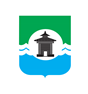 27.04.2022 года № 306РОССИЙСКАЯ ФЕДЕРАЦИЯИРКУТСКАЯ ОБЛАСТЬДУМА БРАТСКОГО РАЙОНАРЕШЕНИЕО ходе реализации муниципальной программы«Развитие образования Братского района» на 2019-2024 годы за 2021 годЗаслушав информацию начальника управления образования администрации муниципального образования «Братский район» Елены Владимировны Ахметовой о ходе реализации муниципальной программы «Развитие образования Братского района» на 2019-2024 годы за 2021 год, руководствуясь статьями 30, 33, 46 Устава муниципального образования «Братский район», Дума Братского районаРЕШИЛА:1. Информацию начальника управления образования администрации муниципального образования «Братский район» Елены Владимировны Ахметовой о ходе реализации муниципальной программы «Развитие образования Братского района» на 2019-2024 годы за 2021 год принять к сведению (прилагается).2. Настоящее решение разместить на официальном сайте администрации муниципального образования «Братский район» в разделе «Дума» - www.bratsk.raion.ru.Председатель ДумыБратского района                                                                                  С. В. Коротченко Приложение к решению Думы Братского района от 27.04.2022 года № 306Информация о ходе реализации муниципальной программы «Развитие образования Братского района» на 2019-2024 годы за 2021 год Муниципальная программа «Развитие образования Братского района на 2019-2024 годы (далее – Программа) утверждена постановлением мэра Братского района от 13.11.2014 года № 283.Целью Программы является достижение стабильной жизнедеятельности муниципальной системы образования, обеспечивающей повышение доступности качества образования для населения Братского района. Для достижения указанной цели в рамках Программы предусмотрена реализация 7 подпрограмм:Дошкольное образование.Общее образование.Дополнительное образование детей.Отдых, оздоровление и занятость детей.Кадровая политика образования. Комплексная безопасность на объектах образования.Обеспечение реализации муниципальной программы.Подпрограмма «Дошкольное образование»Ключевой задачей реализации подпрограммы «Дошкольное образование» является организация предоставления общедоступного и бесплатного дошкольного образования по основным общеобразовательным программам в ДОУ, ликвидация очередности в ДОУ.Финансирование по реализации подпрограммы «Дошкольное образование» в 2021 году освоено на 98,3%.Система дошкольного образования в Братском районе в 2021 году включала в себя 27 муниципальных казенных дошкольных образовательных организаций и 2 группы в ОО «НШДС». В районе функционирует 104 группы, из них 1 группа компенсирующей направленности и 1 группа ухода и присмотра. Проектная наполняемость сети дошкольных учреждений района рассчитана на 2665 мест, а фактическая наполняемость за прошлый год составила 2121 ребенок.26 дошкольных организаций (96%) имеют лицензии на право осуществления образовательной деятельности. В 2021 году плановым проверкам со стороны Управления контрольно-надзорной деятельности и государственных услуг Министерства образования Иркутской области были подвергнуты 4 МКДОУ: МКДОУ «Колосок» п. Кобляково, МКДОУ «Тополек» п. Александровка, МКДОУ «Светлячок» п. Калтук и «Одуванчик» п. Турма.  Мероприятия программы, запланированные на 2021 год, в целом выполнены по 3 показателям и перевыполнены по 1показателю из 8.Целевой показатель «Укомплектованность педагогическими кадрами ДОУ» не достигнут (100%), процент реализации составил 98,8%. Проблема с укомплектованностью педагогических кадров связана с процессами старения кадров и выходом на пенсию, миграцией жителей из сельской местности и отсутствием квалифицированных специалистов.Образовательный процесс в дошкольных образовательных организациях муниципального образования Братский район в 2021 году осуществляли 219 педагогов, из них:177 воспитателей и старших воспитателей, 16 музыкальных работников, 9 инструкторов по физической культуре, 6 логопедов, 7 педагогов-психологов.   С первой и высшей категорией 95 педагогов, что составляет 43% от общего количества педагогических работников дошкольного образования Братского района.Целевой показатель «Удельный вес воспитанников ДОУ, обучающихся по программам, соответствующим требованиям стандартов дошкольного образования, в общей численности воспитанников ДОУ» выполнен на 100% (2121 воспитанник).Целевой показатель «Доля ДОУ, использующих современные развивающие, оздоровительные, информационно-коммуникационные технологии в образовательном процессе, в общем количестве ДОУ» перевыполнен на 17% и составил 37% (10 ДОУ).Анализ обеспечения ДОУ электронными ресурсами показывает, что в дошкольных учреждениях Братского района недостаточно техники и очень много проблемных вопросов.Анализ обеспечения ДОУ электронными ресурсамиАнализ затрат на внедрение и использование цифровых технологий в ДОУ в 2021 году (по данным АИС общего и дополнительного образования) 12 583 тыс рублей в основном на оплату услуг связи и интернета.Целевой показатель «Доля ДОУ, участвующих в инновационных проектах различного уровня, в общем количестве ДОУ» выполнен на 100% ДОУ, участвующие в инновационных проектах:В 2021 году в пяти дошкольных образовательных организациях Братского района («Березка» и «Умка» г. Вихоревка, «Елочка» с. Покосное, «Черемушки» с. Тангуй, «Колосок» с. Кобляково) были заведены инновационные педагогические площадки федерального уровня для реализации парциальной программы «От Фрёбеля до робота: растим будущих инженеров». Данная программа помогает развитию детей в одном из самых актуальных направлений – робототехнике и разных видах конструирования и является первой ступенью для развития у детей инженерно-технического мышления. Основная образовательная работа начнется в 2022 году, т.к. полноценное участие учреждений в инновационных педагогических площадках сдерживает необходимость приобретения базовых наборов парциальной программы «От Фрёбеля до робота: растим будущих инженеров».Целевой показатель «Отношение среднемесячной заработной платы педагогических работников ДОУ к средней заработной плате, сложившейся по Иркутской области в общем образовании (дифференцированный показатель для Братского района)» выполнен на 100%. Целевой показатель «Количество вновь созданных мест в дошкольных образовательных учреждениях Братского района» не выполнен. Процент выполнения составил 0%. Из-за переноса сроков исполнения ввода нового сада в п. Шумилово в связи с климатическими условиями и сменой застройщика.Целевой показатель «Охват детей в возрасте от 1,5 до 3 лет услугами дошкольного образования» выполнен на 86% (по плану 100%). Снижение планового показателя обусловлено не только отсутствием новых дополнительных мест со специальными условиями для детей раннего возраста, но и отсутствием спроса со стороны населения Братского района в уже действующих детских садах. По состоянию на 01.01.2022 год на региональном учете для зачисления в образовательную организацию, осуществляющую образовательную деятельность по программам дошкольного образования, состояло 35 детей в возрасте до трех лет, из них 9 детей до года. Тем не менее, в целях оказания психолого-педагогической поддержки семьям, имеющим детей до 3-х лет и с особыми образовательными потребностями, в дошкольных образовательных учреждениях продолжают функционировать Службы ранней помощи. На базе дошкольных учреждений продолжена работа 27 консультационных центров по оказанию комплексной психолого-педагогической помощи и информационно-просветительской поддержки родителям (законным представителям) по вопросам воспитания и образования детей, не посещающих дошкольное учреждение. Это развитие вариативных форм предоставления услуг дошкольного образования для детей, не посещающих ДОУ в связи отсутствие дошкольного образовательного учреждения на территории поселения в рамках реализации регионального проекта «Поддержка семей, имеющих детей». Целевой показатель «Удельный вес численности детей от 1,5 до 7 лет, охваченных вариативными формами дошкольного образования, в общей численности детей данного возраста, охваченных услугами дошкольного образования» составил 99,4% (план 10%).  Положительным результатом проводимой работы по решению проблемы обеспеченности детей услугами дошкольного образования можно считать тот факт, что в 27 МКДОУ (100 %) отсутствует очередность детей с 3 до 7 лет. Что говорит о том, что Указ Президента РФ N 599 от 07.05.2012 "О мерах по реализации государственной политики в области образования и науки" выполнен на 100%.Важной составляющей доступности дошкольного образования для всех категорий граждан является и предоставление мер социальной поддержки. Согласно Постановлению мэра Братского района «Об установлении платы, взимаемой с родителей (законных представителей) за присмотр и уход за детьми в муниципальных казённых общеобразовательных организациях муниципального образования «Братский район», реализующих общеобразовательные программы дошкольного образования» № 682 от 28.10.2019 г., представлены категории семей, для которых установлены льготы по снижению или отмене родительской платы.Льгота в размере 100% предоставляется: – семьям, имеющим дети-инвалиды, дети –сироты и дети, оставшимися без попечения родителей, а также дети с туберкулезной интоксикацией.Льгота в размере 50% предоставляется: – многодетные семьям, имеющим трех и более несовершеннолетних детей.По данным статистического отчета 85-К по итогам работы за 2021 год можно отметить, что удовлетворение потребности населения в услугах дошкольного образования составляет 99 %.Высокий качественный уровень предоставления дошкольных образовательных услуг подтверждается победами педагогов в конкурсах профессионального мастерства.В целях распространения педагогического опыта и поддержки талантливых, творчески работающих педагогов ДОУ ежегодно проводится конкурс «Воспитатель года». Победителем конкурса профессионального мастерства «Воспитатель года – 2021» стал педагог МКДОУ детский сад «Лучик» г. Вихоревка Парилова Наталия Леонидовна.  Повышают престиж дошкольных образовательных организаций Братского района не только педагоги, но и воспитанники, участвующие в конкурсах муниципального, регионального и федерального уровней.В 2021 году изменениям подверглась и развивающая предметно-пространственная среда дошкольных учреждений, она пополнилась и расширилась в соответствии с требованиями ФГОС ДО современным спортивным и дидактическим оборудованием, игровыми модулями и наборами. Конкурсное движение дошкольниковВ течение 2021 года были организованы и проведены муниципальные конкурсы для совместного участия детей, педагогов и родителей, также организовано участие детей в конкурсных мероприятиях регионального и всероссийского уровней.  Олимпиадное движение в 2020-2021 учебном году в дошкольных образовательных организациях Братского района началось с проведения муниципальной эколого-оздоровительной олимпиады «Неделя здоровья». Мероприятие организовано с целью развития интереса детей старшего дошкольного возраста к истории Братского района через ознакомление с бытом и традициями местного населения, животным и растительным миром, историческими событиями своей малой Родины. В Олимпиаде приняли участие все дошкольные образовательные организации района, воспитанники в возрасте от 5 до 7 лет. Олимпиада была организована в дистанционном формате по пяти номинациям. По итогам мероприятия были отмечены педагоги, воспитанники и семьи воспитанников. Муниципальная олимпиада «Росинки», посвященная семейному творчеству и развитию детских талантов в различных номинациях, позволила раскрыть юные дарования в пении, танцах и декоративно-прикладном творчестве.Не менее привлекательным стал для детей и их родителей муниципальный детско-родительский конкурс «Новогодний калейдоскоп», который направлен на развитие сотворчества детей и взрослых. По итогам конкурса создан виртуальный (электронный) журнал «Дед Мороз шагает по планете» для дальнейшего использования материала в работе с дошкольниками. В номинации «Новогодняя открытка» было отмечено более 100 воспитанников и их родителей.2021 год стал юбилейным для Братского района. В рамках подготовки к празднованию 95-летнего юбилея района в дошкольных организациях проведен флэшмоб выразительного чтения «Родники землицы Братской». Главная цель данного мероприятия – привлечение внимания воспитанников к книгам местных авторов, пропаганда чтения, воспитание у детей любви к чтению, формирование читательских потребностей, возрождение традиции коллективного и семейного чтения, воспитание любви к родному краю. Флешмоб стал ярким событием для более 15 детских садов Братского района, почти 500 воспитанников, а также педагогов и родителей. С большим интересом дети и родители, педагоги ДОУ приняли участие в муниципальном детско-родительском конкурсе рисунков «Здесь мой край, здесь я живу», в которых отразили красоту родной природы, народную культуру, северные традиции.Анализ проведенных конкурсов для детей показал, что данные мероприятия привлекают и педагогов, и воспитанников, и родителей, как полноправных участников образовательного процесса в ДОУ, позволяют раскрыть творческий потенциал, развить способности детей, повысить самооценку, убедиться в своей успешности.Подпрограмма «Общее образование»Ключевой задачей реализации подпрограммы «Общее образование» является организация предоставления общедоступного и бесплатного начального общего, основного общего, среднего общего образования по основным образовательным программам в ОУ.Финансирование по реализации подпрограммы:В 2021 году система начального общего, основного общего, среднего общего образования включала 41 образовательную организацию (в городской местности расположены 5 образовательных организаций, в сельской местности – 36).На конец 2021 года в общеобразовательных организациях обучались 5374 ребенка. Целевой показатель «Доля выпускников общеобразовательных организаций, освоивших основные общеобразовательные программы среднего общего образования (11 (12) классов) и получивших аттестаты, в общей численности выпускников (11 (12) классов) общеобразовательных организаций» перевыполнен на 3,0 % и составляет 93% (202 ученика):Целевой показатель «Доля выпускников общеобразовательных организаций, освоивших основные общеобразовательные программы основного общего образования (9 классов) и получивших аттестаты, в общей численности выпускников (9 классов) общеобразовательных организаций» перевыполнен на 8% и составил 98% (432 ученика):Анализ расходов ОО за 2021 год (по данным ФСН ОО-2)Целевой показатель «Обеспеченность ОУ квалифицированными педагогическими кадрами» составил 98%.Анализ обеспеченности ОУ педагогическими кадрамиПоказатель «Доля учащихся ОУ, обучающихся по новым федеральным государственным образовательным стандартам» составил 100%. В 2021-2022 году все общеобразовательные организации перешли на плановую реализацию ФГОС ОО на всех уровнях образования.Целевой показатель «Уровень освоения обучающимися общеобразовательных программ (успеваемость)» не выполнен (97,8%), значение 98,6% не достигнуто, отклонение составило 0,8%.Причины низких результатов успеваемости учащихся: необоснованные пропуски уроков обучающимися, несвоевременное выявление учителем проблем у учащегося и их устранение, низкая учебно-познавательная мотивация учащихся, периодический переход на дистанционный режим обучения в связи с эпидемиологической обстановкой в районе. В соответствии со статьей 11  Федерального закона  «Об образовании в Российской Федерации» от 29 декабря 2012 года № 273-ФЗ  «требования условиям реализации основных образовательных программ, в том числе кадровым»,  со статьей 28 закона «образовательная организация обязана обеспечивать реализацию в полном объеме образовательных программ»,   руководитель ОО несёт «ответственность за реализацию не в полном объеме образовательных программ в соответствии с учебным планом, качество образования своих выпускников», реализация не в полном объеме образовательных программ в соответствии с учебным планом либо неправомерный отказ в выдаче документов об образовании и (или) о квалификации влечет наложение административного штрафа на должностных лиц в размере от 20 000 до 40 000 рублей; на юридических лиц - от 50 000 до 100 000 рублей (ч. 2 ст. 19.30 Кодекса Российской Федерации об административных правонарушениях),  во избежание предписаний и  штрафов руководителям  ОО, Управлением образования принимаются следующие меры:Создание условий для профессиональной переподготовки учителей; Формирование вакансий, объявлений, предложений через ОГКУ «Центр занятости населения города Братска», СМИ; Встречи со студентами ФГБОУ ИО «Братский государственный университет», «Иркутского государственного университета», ГБПОУ «Братский педагогический колледж».Основной проблемой в 2021 году стало то, что педагоги, в том числе молодые специалисты, отказываются от предложений по причине отдалённости населённых пунктов от центральной части и отсутствия благоустроенного жилья.Показатель «Доля победителей и призеров регионального этапа Всероссийской олимпиады школьников» не выполнен и составил 0% (план - 10%), но работа была проведена: для участия в региональном этапе Всероссийской олимпиады школьников в 2021 году из числа победителей и призеров муниципального этапа олимпиады (34 победителя и 147 призеров) было направлено 6 обучающихся 9-11 классов из 3-х общеобразовательных учреждений. Однако в связи с недостаточным уровнем предметной, психологической подготовки участников олимпиады, учащимся не удалось выполнить задания олимпиады. В целях решения данной проблемы изменен формат проведения муниципального этапа олимпиады, подходы к отбору и подготовке участников регионального этапа олимпиады.Целевой показатель «Доля ОУ, обеспеченных классами со стационарной компьютерной техникой для учащихся 2-11(12)-х классов» составил 98% (по плану – 76,6%). Анализ количества персональных компьютеров информационного оборудования	За счет реализации регионального проекта «Цифровая образовательная среда» 3 образовательные организации Братского района получили комплекты компьютерного оборудования: по 28 ноутбуков, 28 компьютерных мышей, по 1 многофункциональному устройству (МФУ). 8 малокомплектных школ получили средства обучения и воспитания (вычислительную технику) на общую сумму 3.773.600 руб. Было получено 66 комплексов автоматической обработки данных.  Показатель «Доля обучающихся в организациях общего образования, охваченных мероприятиями профессиональной ориентации» выполнен в полном объеме 70% (план – 25%).  Мероприятиями профессиональной ориентации охвачены все учащиеся 6-11 классов. Обучающиеся Братского района участвовали в федеральных проектах по профориентации «Билет в будущее» - 58 человек и «ПроеКТОриЯ». За 2021 г. в рамках «ПроеКТОрии» было проведено 15 онлайн-уроков, рассказывающих о разных профессиях, количество их просмотров обучающимися ОО Братского района составило 11088.Охват обучающихся, в отношении которых проводилась диагностика профессиональных предпочтений составил 190 человек.Количество школьников (6-11 класс), принявших участие в конкурсах профориентационной направленности, составило 1326 человека.Целевой показатель «Доля ОУ, обеспечивающих информирование законных представителей детей о результатах обучения детей с использованием информационных образовательных систем» выполнен на 100%.На 2021 год все общеобразовательные организации зарегистрированы на цифровой образовательной платформе «Дневник.ру», которая предоставляет возможность фиксировать учебные достижения обучающихся в электронном журнале и дневнике, делает процесс составления отчетов автоматизированным, способствует общению с родителями и обучающимися через Интернет.Внедрена и используется программа комплексной автоматизации учебного процесса АИС «Контингент», состоящая из нескольких автоматизированных информационных систем, одна из которых АИС «Зачисление в ОО», которая предназначена для автоматизации процесса комплектования образовательной организации, начиная с регистрации заявления до зачисления ребенка в ОО, построения аналитических и статистических отчетов, ведения контингента ОО, ведение данных об ОО. Автоматизация процесса зачисления в ОО производится в соответствии с действующими на территории Российской Федерации административными процедурами и регламентами. АИС «Контингент» - региональный сегмент федеральной межведомственной системы, предназначенной для учета несовершеннолетних граждан Российской Федерации.Все образовательные организации имеют официальные сайты в сети Интернет, отвечающие требованиям к структуре официального сайта ОО в информационно телекоммуникационной сети «Интернет» и формату предоставления на нем информации согласно приказу Федеральной службы по надзору в сфере образования и науки от 14 августа 2020г. № 831.Однако, в тех школах, где интернет работает через спутник продолжает особо острой оставаться проблема качества услуги доступа в Интернет - нестабильность подключения и низкая скорость Интернет-соединения, которые не позволяют использовать в полной мере ресурсы и возможности глобальной сети в организации образовательного процесса.Целевой показатель «Отношение среднемесячной заработной платы педагогических работников ОУ к средней заработной плате, сложившейся в Иркутской области (дифференцированный показатель для Братского района) выполнен на 100%. Конкурсное движение школьников.В целях выявления ярких, интеллектуально развитых личностей, а также повышения престижа учебной деятельности обучающихся в 2021 состоялся ΧΧVIII муниципальный конкурс «Лучший ученик года». В этом году он проходил в дистанционном формате и включал в себя такие конкурсные мероприятия:- «Я – Концепция» - самопрезентация участника в самом выгодном свете;-  «Стартап» - это конкурс социальных проектов;-  «Я могу» - испытание, во время которого у конкурсантов была возможность рассказать о том, что он умеет делать лучше всех.В Конкурсе смогли принять участие учащиеся 9-11 классов общеобразовательных организаций муниципалитета.На конкурс было подано 10 заявок от учащихся разных школ района.Муниципальный конкурс завершился победой ученицы МКОУ «Большеокинская СОШ» Татарниковой Юлии. Второе и третье места заняли Голобокова Марина (МКОУ «Вихоревская СОШ №2») и Наприенко Илья (МКОУ «Илирская СОШ №1») соответственно. Позднее Татарникова Юлия  представляла Братский район в юбилейном ΧΧ областном конкурсе «Лучший ученик года», который впервые проходил в дистанционном формате. По результатам четырех этапов жюри определило 11 финалистов, которые были допущены до финального этапа – «Диалог с министром». Юля в состав финалистов не вошла, но она была удостоена грамоты дипломанта и кубка.Организован и проведен Второй муниципальный конкурс школьников «Проекты для настоящего и будущего», который включал в себя подготовительный этап и презентационный. Всего приняло участие 26 школьников, было представлено 24 проекта, которые отличались разнообразием направлений и тем. Приоритетным в этом году оказалось эколого-техническое направления. Многие проекты были подготовлены с особой щепетильностью. Ребята уверенно презентовали свои работы и живо отвечали на вопросы компетентного жюри.Подобные конкурсы позволяют совершенствовать навыки исследовательского поведения, формировать самостоятельность в познавательном процессе и стимулировать развитие интеллектуального потенциала личности ребенка.Результаты конкурса подводились в трех возрастных категориях.  Победителями стали Астапова Алина и Матьков Павел из МКОУ «Александровская СОШ» с проектом «Школьная клумба», Казанцева Елизавета из МКОУ «Ключи-Булакская СОШ» с агропроектом «Солнечный цветок», Царенкова Снежанна из МКОУ «Илирская СОШ №2» с проектом «Болезнь пластика», Терен Богдан из МКОУ «Александровская СОШ» с проектом «Выращивание винограда в климатических условиях Братского района».В рамках проекта «Социальная активность» впервые проведен муниципальный конкурс «Юный доброволец Братского района», основными задачами которого стали выявление наиболее эффективных общественно значимых детских и юношеских инициатив, выявление наиболее активных добровольцев; пропаганда идей добровольчества; выявление и поощрение наиболее активных ребят. Подобные мероприятия позволяют продвигать и развивать культуру добровольчества в муниципалитете. В конкурсе приняли участие отряды волонтеров и активисты волонтерского движения из 7 школ Братского района. Мнение жюри было единодушным – победителем стал отряд волонтеров – медиков «Голос сердца» из МКОУ «Ключи-Булакской СОШ».Традиционным стало проведение муниципальных этапов Всероссийского конкурса юных чтецов «Живая классика» и Областного конкурса художественного чтения «Живое слово». Всего были представлены 24 работы и 49 работ соответственно. Участники мероприятий стали учащиеся 1-11 классов из 12 образовательных организаций Братского района. Жюри конкурса определило призовые места:конкурс «Живая классика»:1место - Наумова Софья, ученица 8 класса МКОУ «Калтукская СОШ»;2 место - Храмцова Василина, ученица 11 класса ЧОУ «Школа-интернат №25» ОАО «РЖД»;3 место - Степаненко Василина, ученица 7 класса МКОУ «Вихоревская СОШ №101».Конкурс «Живое слово»:В младшей возрастной категории (1-4 класс) дипломами победителя награждены: Кучелаева Ольга, ученица 4 класса МКОУ «Вихоревская СОШ №10»; Головина Мария, ученица 2 класса МКОУ «Большеокинская СОШ»; Яранцева Юлия, ученица 3 класса МКОУ «Калтукская СОШ».В средней возрастной группе (5-8 класс) дипломами победителями стали: Наумова Софья, ученица 8 класса МКОУ «Калтукская СОШ»; Иост Галина, ученица 5 класса МКОУ «Большеокинская СОШ»; Лискович Никита, ученик 5Б класса ЧОУ «Школа-интернат №25» ОАО «РЖД».В старшей возрастной группе (9-11 класс): Большакова Карина, ученица 9 класса МБУ ДО «Дом Детского Творчества».Также учащиеся муниципалитета приняли участие в региональном конкурсе видеороликов «XXI век. Вызовы. Творчество. Инициатива» и региональном конкурсе «Город будущего – ЭкоГрад», которые ннаправлены на развитие научного и творческого потенциала детей и молодежи по средствам вовлечения в научно-познавательную и социально-значимую деятельность, а также на повышение интереса обучающихся в сфере инноваций и высоких технологий с учетом экологизации современного цифрового производства. По результатам компетентной оценки экспертной комиссии победителем в направлении «Лучшая 3D модель» регионального конкурса «Город будущего – ЭКОград» стал ученик МКОУ «Калтукская СОШ» Недорезов Кирилл с проектом  «Техника будущего – танк Т-2020» (научный руководитель – Дорофеева В.А.). В конкурсе видеороликов «XXI век. Вызовы. Творчество. Инициатива»  лауреатами стали Суслов Андрей, ученик МКОУ «Леоновская ООШ», с проектом «Автомобили и дороги будущего Экогорода» (руководитель Федорова Н.Н.), а также коллектив учеников Школы – интерната №25 ОАО «РЖД» Алдошина Аня, Грамакова Ева, Доценко Аня и Шаповалова  Варвара, которые подготовили проект «Регион Иркутск: глобальные проблемы загрязнения бытовыми отходами» под руководством  Петшик О.В.12-16 февраля 2021 года в МБУДО «Эколого-биологический Центр» (г. Братск) прошла в дистанционном формате XVIII региональная экологическая творческая олимпиада «Фабрика проектов». Цель олимпиады – реализация творческого и интеллектуального потенциала учащихся образовательных организаций в решении актуальных экологических проблем. 27 учебных заведений Иркутской области (203 человека) подали заявки на участие в этом году. Традиционно в олимпиаде приняли участие и команды образовательных организаций Братского района:МКОУ «Тарминская СОШ»;МКОУ «Озернинская СОШ»;МКОУ «Ключи-Булакская СОШ»;МКОУ «Кежемская СОШ»;МКОУ «Вихоревская СОШ №1»;МБУ ДО «ДДТ»;МКОУ «Харанжинская СОШ»;МКОУ «Вихоревская СОШ №2»;ЧОУ «Школа-интернат №25 «ОАО РЖД».В феврале-марте 2021г. в рамках деловой программы VI Открытого регионального чемпионата "Молодые профессионалы" WorldSkills проходил  областной конкурс «Начинающий фермер» для школьников и студентов СПО.  25 февраля 2021 г. состоялся первый этап, в котором приняла участие ученица 8 класса МКОУ «Озернинская СОШ» Сидоренко Ангелина Александровна. В рамках ВКС подключения она презентовала работу по теме «Выращивание посадочного материала сосны обыкновенной с целью восстановления лесов после рубок и пожаров». К сожалению, высоких отметок жюри данная работа не получила, но она отличалась уникальностью и районной спецификой. В период с 27 апреля по 30 апреля 2021 года проходил региональный интернет – фестиваль «Профессии будущего агропромышленного комплекса» среди общеобразовательных организаций Иркутской области с целью повышения интереса к профессиям аграрной сферы, ознакомления школьников с новыми профессиями, востребованными в современном глобальном мире, повышения престижа аграрных профессий и формирования интереса к ним у выпускников школ в рамках профессионального самоопределения. В фестивале приняли участие школьные команды 8-11 кл. двух школ района – это МКОУ «Кежемская СОШ» и МКОУ «Ключи-Булакская СОШ», которые презентовали творческие  проекты  «Аграрная профессия будущего», и проходили командную квест - игру. Традиционно школьники Братского района достаточно активно принимают участие  в дистанционных  играх, конкурсах и олимпиадах всероссийского и международного уровней: Всероссийский полиатлон-мониторинг «Политоринг», Всероссийский конкурс «КИТ – компьютеры, информатика, технологии», Естественнонаучная игра-конкурс «Астра – природоведение для всех», Российский конкурс – игра «Зимние интеллектуальные игры», Всероссийский метапредметный конкурс «Спасатели», Международная игра – конкурс «Русский медвежонок - языкознание для всех», Международный математический конкурс-игра «Кенгуру - математика для всех», Российский научно-познавательный конкурс по естествознанию «Леонардо», Международная игра – конкурс по информатике «Инфознайка». Общее количество участия детей составляет -  3102. Этот показатель практически в два раза ниже, чем в прошлом году. Это связано с тем, 2021 год выдался сложный с эпидемиологической точки зрения, с нестабильной посещаемостью детей.Муниципальный этап Всероссийского конкурса сочинений – участников 13, 4 работы направлены для участия в региональном этапе. (На региональном этапе – все участники).Муниципальный этап Всероссийского конкурса чтецов «Живая классика»: участников – 25 человек, 3 победителя направлены для участия в региональном этапе. (На региональном этапе 1, 2 и 3 место).Муниципальный этап Областного конкурса художественного чтения «Живое слово»: участников – 51 человек, 7 победителей, 3 человека направлены для участия в региональном этапе. (На региональном этапе – все участники).Муниципальный этап Всероссийского конкурса сочинений «Без срока давности»: 17 участников, 3 победителя направлены для участия в региональном этапе. (На региональном этапе – все участники).Муниципальный этап Всероссийского конкурса сочинений «Сын России»: 9 участников, 2 победителя направлены для участия в региональном этапе. (На региональном этапе – 1 победитель).Центры образования «Точка роста»В рамках реализации федерального и регионального проектов «Современная школа» на базе 11 общеобразовательных организаций (МКОУ «Большеокинская СОШ», МКОУ «Боровская СОШ», МКОУ «Вихоревская СОШ № 1», МКОУ «Вихоревская СОШ № 2», МКОУ «Добчурская СОШ», МКОУ «Дубынинская ООШ», МКОУ «Ключи-Булакская СОШ», МКОУ «Приреченская ООШ», МКОУ «Тарминская СОШ», МКОУ «Турманская СОШ», МКОУ «Тэминская СОШ») в 2021 году были созданы центры «Точка роста» естественно-научного и технологического профилей. На подготовку кабинетов (ремонтные работы, брендирование) для центров «Точка роста» из средств местного бюджета было выделено 6,5 млн. руб. За счет средств федерального бюджета каждая школа получила следующее оборудование: ноутбуки (3 шт.), МФУ (1 шт.), образовательный набор по механике, мехатронике и робототехнике ЛЕГО (1 шт.), образовательный набор для изучения робототехнических систем ЛЕГО (2 шт.), лаборатории «Архимед» по биологии, химии, физике (по 3 шт.), микроскоп электронный «Эврика микроскоп» (1 шт.), образовательный конструктор для практики блочного программирования с комплектом датчиков (4 шт.), 4-х осевой учебный робот-манипулятор (1 шт.). В данных образовательных организациях реализуются образовательные программы естественно-научной и технологической направленностей на более углубленном уровне. На базе центров «Точка роста» во всех образовательных организациях обеспечивается реализация образовательных программ естественно-научной и технологической направленностей, разработанных в соответствии с требованиями законодательства в сфере образования и с учетом рекомендаций Федерального и регионального операторов. В обязательном порядке на базе центров обеспечивается освоение обучающимися учебных предметов «Физика», «Химия», «Биология» с использованием приобретенного оборудования, расходных материалов, средств обучения и воспитания.Подпрограмма «Дополнительное образование детей в сфере образования»Ключевыми задачами реализации подпрограммы «Дополнительное образование детей в сфере образования» продолжают оставаться:- улучшение условий для обеспечения детей услугами доступного и качественного дополнительного образования;- обеспечение функционирования системы персонифицированного финансирования, обеспечивающей свободу выбора образовательных программ, равенство доступа к дополнительному образованию за счет средств бюджетов бюджетной системы, легкость и оперативность смены осваиваемых образовательных программ.Финансирование по реализации подпрограммы «Дополнительное образование детей в сфере образования»:Дополнительное образование детей – один из социальных институтов детства, который существует для обучения, воспитания и развития детей. В ведомстве Управления образования одно учреждение дополнительного образования – МБУ ДО «Дом детского творчества». В настоящее время в отрасли «Образования» лицензию на предоставление услуг дополнительного образования имеет 32 образовательные организации, что составляет 46 % от общего числа образовательных организаций, подведомственных Управлению образования (МКОУ - 11, МКДОУ - 20, МБУ ДО «ДДТ» -1), однако не все образовательные организации в штатном расписании имеют ставки педагогов дополнительного образования. В 2022 году в штатное расписание образовательных организаций будут введены ставки педагогов дополнительного образования и будет продолжен процесс получения лицензии другими учреждениями.В 2021 году в учреждении дополнительного образования «Дом детского творчества» реализовано 84 дополнительные общеразвивающие программы, разработано 28 новых дополнительных общеразвивающих программ, из них 7 адаптированных, открыто 28 новых творческих объединений. Увеличено количество детей, занимающихся туристско-краеведческой деятельностью. Во Всероссийском туристско- краеведческом движении планируем принять участие в 2022 году.Педагоги дополнительного образования принимали участие в муниципальном конкурсе «Сердце отдаю детям», в региональном заочном и очном этапах конкурса летних программ, содержащих практики обмена опытом между обучающимися «Летняя планета», в областном конкурсе-выставке художественного и прикладного творчества «Творчество без границ», в региональном конкурсе профессионального мастерства методистов «Парад методических идей», в муниципальном конкурсе молодых педагогов «Новая волна».В ноябре 2021 году на базе 9 общеобразовательных организаций открылись школьные спортивные клубы, целью которых является вовлечение обучающихся и жителей сельских поселений в систематические занятия физической культурой и спортом, формирование у них мотивации и устойчивого интереса к укреплению здоровья. 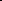 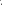 Дополнительным образованием в 16 центрах «Точка роста» охвачены 623 ребенка. Целевой показатель «Доля детей и молодежи в возрасте 5 - 18 лет, охваченных образовательными программами дополнительного образования в общей численности детей и молодежи в возрасте 5-18 лет» составляет 61% (план 76,5%). Общий охват несовершеннолетних, занятых дополнительным образованием, реализуемым в подведомственных Управлению образования учреждениях, составил 4547 детей. Таким образом, в 2021 году отмечается увеличение количества детей и молодежи в возрасте 5 - 18 лет, охваченных дополнительными общеобразовательными программами (в 2020 году охват составил 1565 воспитанников). Целевой показатель «Доля населения, удовлетворенная качеством дополнительного образования по итогам опросов общественного мнения, от общего числа опрошенных» перевыполнен на 1% и составил 91%.Целевой показатель «Отношение средней заработной платы педагогических работников учреждений дополнительного образования детей к средней заработной плате учителей в Иркутской области (дифференцированный показатель для Братского района)» выполнен и достиг планового значения в 100%. Целевой показатель «Доля учащихся в учреждениях дополнительного образования, принявших участие в муниципальных, региональных, всероссийских и международных мероприятиях, от общего количества обучающихся в учреждениях дополнительного образования» перевыполнен на 10% и составил 50%.Целевой показатель «Охват детей в возрасте от 5 до 18 лет, имеющих право на получение дополнительного образования в рамках системы персонифицированного финансирования в общей численности детей в возрасте от 5 до 18 лет» выполнен на 1,1% и составил 16,1%.Вместе с тем, несмотря на поддержку системы дополнительного образования детей, остаются проблемы: - отставание инфраструктуры дополнительного образования детей от современных требований; - обновление содержания дополнительного образования детей происходит медленно.Подпрограмма «Отдых, оздоровление и занятость детей»Ключевой задачей реализации подпрограммы «Отдых, оздоровление и занятость детей» является создание условий для обеспечения доступности и повышения качества организации отдыха, оздоровления и занятости детей, обучающихся в образовательных организациях.Финансирование по реализации подпрограммы «Отдых, оздоровление и занятость детей» в 2020 году:Целевой показатель «Количество детей, охваченных отдыхом, оздоровлением и занятостью в лагерях с дневным пребыванием, в областных и профильных сменах» не выполнен (план – 1033 ребенка). В 2021 году в 26 лагерях дневного пребывания оздоровились 793 ребенка, в МБУ ДО «ДДТ» проведена профильная смена для 40 детей. Целевой показатель «Количество детей, оздоровленных в детских оздоровительных учреждениях Братского района» не выполнен. В оздоровительной кампании на базе МАУ «СОК «Чемпион» приняли участие 92 несовершеннолетних, из них 10 человек, находящихся в трудной жизненной ситуации. Целевой показатель «Количество детей, охваченных различными формами занятости в свободное от учебы время» выполнен на 100%.  Трудоустройство 608 несовершеннолетних граждан в возрасте от 14 до 18 лет осуществлялось с марта по ноябрь 2021г. на базе 29 общеобразовательных организаций Братского района. Целевой показатель «Количество детей, охваченных малозатратными формами организации» выполнен на 100%, 1500 детей охвачены малозатратными формами организации досуговой деятельности в свободное от учебы время (конкурсные мероприятия, досуговая деятельность, волонтерская деятельность и т.д.).На базе сельских поселений педагогами МБУ ДО «ДДТ» были организованы занятия по различным направлениям: с. Ключи-Булак – растениеводство, музыка, декоративно-прикладное творчество (60 детей), с. Покосное – растениеводство (60 детей), с. Тангуй – туризм, театр (100 детей), с. Илир –декоративно-прикладное, растениеводство (40 детей), п. Харанжино – изобразительное искусство (40 детей), с. Калтук – робототехника, компьютерный кружок, театр (50 детей), с. Александровка – растениеводство, изобразительное искусство (30 детей). В период осенних каникул в рамках мероприятий «Проведение акций, направленных на формирование здорового образа жизни среди детей» и «Организация и проведение спортивно-оздоровительных мероприятий, соревнований» проведены спортивные соревнования, а также мероприятия, направленные на занятость, оздоровление и отдых несовершеннолетних, как в очном формате (с соблюдением всех превентивных мер), так и в дистанционном формате. В дни осенних каникул были охвачены занятостью 620 детей. В МО «Братский район» созданы 16 отрядов юнармейцев, в которых состоят 332 учащихся. В 2021 году районным штабом «Юнармия» реализованы проекты «Славлю Отечество свое», «Помним, гордимся, чтим», «Под небом голубым», «Поступай правильно – вступай в ЮНАРМИЮ», «Есть такая профессия – закон защищать». В рамках проектов проведено 45 значимых массовых мероприятий с привлечением 2266 подростков (41%). Все мероприятия проводятся совместно с Советом ветеранов ОВД Братского района, активное участие принимают психологи ФСИН, специалисты Общественного Совета МУ МВД России «Братское», спортивного общества «ДИНАМО», ДОСААФ, военкомата, представители общественной организации «Сибирское Десантное Братство» и центра «Ратник».Итого в 2021 году отдыхом, оздоровлением и занятостью было охвачено 2773 ребенка при плановом показателе 3573 ребенка.  Подпрограмма«Комплексная безопасность на объектах образования»Ключевой задачей реализации подпрограммы «Комплексная безопасность на объектах образования» является создание безопасных условий для организации образовательного процесса, а также повышение уровня пожарной антитеррористической и экологической безопасности зданий и оборудования. Финансирование по реализации подпрограммы «Комплексная безопасность на объектах образования» в 2021 году освоено на 99,9%:                           1) приобретение и монтаж софитов, приобретение энергосберегающих ламп, приобретение и перезарядка огнетушителей, приобретение диспансеров питьевого режима, выделено 410,9 тыс. руб., реализовано 409,3 тыс. рублей;2) утилизация люминисцентных ламп накаливания, обработка огнезащитным составом стропил чердачных помещений, выделено 212,2 тыс. руб., реализовано 211,3 тыс. рублей;3) установка видеонаблюдения и автоматической пожарной сигнализации, ее обслуживание и ремонт ограждения территорий ОУ, ремонт наружного освещения, обслуживание, ремонт и строительство пожарных резервуаров, установка тревожной сигнализации, выделено 4 508,0 тыс. руб., реализовано 4 506,5 тыс. рублей.Исполнение целевых показателей по подпрограмме «Комплексная безопасность на объектах образования» в соответствии с плановыми значениями составило 100 %.Целевой показатель «Уровень обеспеченности зданий ОУ системами автоматической пожарной сигнализации» выполнен на 100%, так как все ОУ имеют системы тревожной сигнализации, но не все организации имеют все виды сигнализации.Анализ обеспеченности зданий ОУ системами тревожной сигнализацииАнализ обеспеченности зданий ОУ системами тревожной сигнализации показывает, что системы оповещения и управления эвакуацией людей при пожаре и автоматическая пожарная сигнализация в ОУ имеют различные сроки использования, некоторые установлены в 2004-2006 гг. и требуют замены.Целевой показатель «Уровень обеспеченности зданий ОУ противопожарной обработкой чердачных перекрытий и сгораемой отделки путей» выполнен на 100%.Целевой показатель «Уровень укомплектованности зданий образовательных учреждений первичными средствами пожаротушения» выполнен на 100%, все образовательные организации имеют первичные средства пожаротушения (824 огнетушителя).Целевой показатель «Уровень обеспеченности зданий ОУ противопожарным водоснабжением (пожарным резервуаром)» выполнен на 100%. Пожарные краны и рукава имеют 7 ОУ, пожарные резервуары – 62 ОУ.Целевой показатель «Уровень выполнения требований эксплуатации электроустановок и электросетей» выполнен на 100%.Целевой показатель «Уровень материально-технической обеспеченности образовательных учреждений в соответствие с требованиями законодательства и нормами безопасности жизнедеятельности» выполнен и достиг планового значения 29%.Целевой показатель «Доля работников и воспитанников общеобразовательных, дошкольных учреждений и учреждений дополнительного образования, обученных по программам «Пожарно-технический минимум», «Электробезопасность», «Охрана труда», в общей численности выполнен на 100%.В рамках подпрограммы «Комплексная безопасность на объектах образования» в 2021 году были запланированы и проведены мероприятия, направленные на повышение уровня антитеррористической безопасности, в том числе, монтаж и ремонт ограждения, содержание и ремонт наружного освещения, содержание охранной тревожной кнопки, обучение по ГО и ЧС, техническое обслуживание пожарной сигнализации, приобретение и перезарядка огнетушителей, приобретение противопожарного оборудования.Все объекты образования оснащены стационарной или сотовой связью. Во всех образовательных организациях Братского района разработаны паспорта безопасности, согласованы с ФГКУ «Управление вневедомственной охраны Войск национальной гвардии Российской Федерации по Иркутской области».	Руководителям образовательных организаций были выданы предписания Отделом надзорной деятельности и профилактической работы по г. Братску и Братскому району, Отделом государственного пожарного надзора по г. Братску и Братскому району, ФБУЗ «Центр гигиены и эпидемиологии в Иркутской области», Территориальным отделом Управления Роспотребнадзора по Иркутской области в городе Братске, Братском и Нижнеилимском районах, по предписаниям были вынесены решения Братского районного суда:Осуществление антитерростической защищенности образовательных организаций выполняется не в полном объеме в виду недостаточности финансирования мероприятий, направленных на обеспечение безопасности учащихся, а именно, обеспечения физической охраны, оборудования основных входов в здания контрольно-пропускными пунктами, оснащение объектов системой видеонаблюдения. Подпрограмма «Кадровая политика образования»Ключевой задачей реализации подпрограммы «Кадровая политика образования» является исполнение муниципальных функций в сфере образования в Братском районе.Финансирование по реализации подпрограммы «Кадровая политика образования» в 2020 году:Целевой показатель «Количество привлеченных граждан для обучения по целевым направлениям по педагогическим специальностям в СПО, ВО (с учетом потребностей в педагогических кадрах)» составил 1 человек – 4,7% (план – 8 человек). По целевому обучению в 2021 году поступил 1 человек в ФГБОУ ИО «Братский государственный университет», очная форма обучения, Гуманитарно-педагогический факультет, специальность «История». Число вакантных должностей в соответствии со статистическим отчётом и показателям ОО-1 – 21 педагог. Для достижения результатов по данному показателю в 2021 году была проведена работа по организации целевого обучения выпускников 9, 11 классов по образовательным программам среднего профессионального и высшего образования.Основанием для оплаты целевого обучения в утвержденном объеме финансирования является наличие следующих условий:1) целевое направление учащихся на обучение в образовательные организации педагогического профиля;2) непрерывное обучение учащихся;3) заключение договора о целевом обучении по образовательным программам высшего или среднего профессионального образования по педагогическому профилю; 4) фактическая необходимость образовательных организаций Братского района в педагогических кадрах данного уровня образования и квалификации.В федеральной программе «Земский учитель» в 2021 году район участия не принимал. Целевой показатель «Процент молодых специалистов в возрасте до 35 лет, впервые приступивших к работе по специальности (от общей численности педагогов ОО)» составляет 7,1% (план – 5,5%). В сентябре 2021 года в 15 школах и 2 детских садах района приступили к работе 17 молодых педагогов. Со стороны администрации муниципального образования «Братский район» будущим высококвалифицированным педагогическим кадрам оказана материальная поддержка в виде единовременной денежной выплаты в размере 50 тыс. рублей для работников, имеющих среднее профессиональное образование, по 100 тыс. рублей для работников, имеющих высшее профессиональное образование. От министерства образования Иркутской области 6 молодых специалистов нашего района получили материальную поддержку в размере 115 тыс. рублей. Одному педагогу из числа молодых специалистов, не имеющему в собственности жилья, производится ежемесячная выплата компенсации за аренду жилого помещения. Основанием для назначения единовременной выплаты является:- окончание образовательного учреждения высшего или среднего профессионального образования (по педагогическому направлению);- поступление на работу в образовательную организацию Братского района молодого специалиста в возрасте до 35 лет по полученной специальности на основании трудового договора (контракта), заключенному на срок не менее пяти лет;- заключение дополнительного соглашения к трудовому договору (контракту) о порядке и условиях возврата молодым специалистом подъемных.Целевой показатель «Охват педагогических работников, работающих в образовательных организациях курсами профессиональной подготовки/переподготовки» перевыполнен на 39,5% и составил 55,5%  В 2021 году курсовой подготовкой от 16 часов и выше (в т. ч. переподготовкой) было охвачено 463 человек, из которых работников общеобразовательных учреждений и учреждения дополнительного образования – 334 чел. (54,4%), работников дошкольных образовательных учреждений – 129 чел. (58,6%).В рамках подготовки и работы Центров образования «Точка роста» повышение квалификации прошли 26 педагогов из 5 образовательных учреждений (МКОУ «Зябинская СОШ», МКОУ «Вихоревская СОШ № 10», МКОУ «Покоснинская СОШ», МКОУ «Калтукская СОШ», МКОУ «Илирская СОШ № 1»). Это те учреждения, где центры «Точка роста» начали работу с сентября 2019 и 2020 годов.Целевой показатель «Доля педагогов, участвующих в профессиональных педагогических конкурсах (от общей численности педагогов ОО)» перевыполнен на 4% и составил 32%. Система конкурсного движения в Братском районе представлена такими ежегодными конкурсами, как «Учитель года», «Воспитатель года», «Сердце отдаю детям», «Новая волна», «Конкурс методических разработок».В 2021 году данные проходили в новом формате -  формат дистанционного участия на платформе ZOOM. В конкурсе «Учитель года» принимали участие 9 педагогов из 7 образовательных организаций – МКОУ «Кежемская СОШ», МКОУ «Александровская СОШ», МКОУ «Илирская СОШ №1», МКОУ «Тарминская СОШ», МКОУ «Вихоревская СОШ №10», МКОУ «Вихоревская СОШ №1», МКОУ «Вихоревская СОШ №2».В конкурсе «Воспитатель года» принимали участие 7 педагогов из 6 дошкольных образовательных организаций – МКДОУ «Березка» п. Харанжино, МКДОУ «Березка» г. Вихоревка, МКДОУ «Березка» (структурное подразделение «Звездочка») г. Вихоревка, МКДОУ «Умка» г. Вихоревка, МКДОУ «Солнышко» с.Ключи-Булак, МКДОУ «Буратино» с.Илир.В конкурсе «Сердце отдаю детям» - 6 участников.В конкурсе методических разработок - 9 человек.Итоги конкурсов позволяют сделать вывод об их востребованности и значимости для повышения профессиональной компетентности и развития творческого потенциала учителей образовательных учреждений Братского района. Необходимость участия педагогов в профессиональных конкурсах является одним из критериев процедуры аттестации работников образования.Участие педагогов МКДОУ в конкурсахВ течение года МКДОУ «Елочка» с. Покосное и МКДОУ «Лучик» г. Вихоревка приняли участие во Всероссийском смотре-конкурсе образовательных организаций «Гордость отечественного образования» и стали лауреатами-победителями с занесением в реестр лучших детских садов России. На смотр-конкурс были представлены показатели, и результаты деятельности в части укрепления здоровья детей, интеллектуального развития, приобщения их к общечеловеческим ценностям, развития социально-личностных качеств дошкольников.В апреле 2021 года в г. Санкт-Петербурге подведены итоги Всероссийского конкурса «500 лучших образовательных организаций страны – 2021», который проводился с целью обобщения и распространения лучших практик дошкольного образования и развития системы дошкольного образования в целом. МКДОУ «Умка» г.Вихоревка признано лауреатом Конкурса.В рамках мероприятий «Детский сад года» Всероссийского открытого смотра-конкурса был представлен лучший опыт работы МКДОУ «Сказка» г. Вихоревка, который стал победителем среди 3000 дошкольных образовательных организаций из всех регионов России.Принимая участие в VI Международном конкурсе профессионального мастерства специалистов и руководителей ДОО стран СНГ «Мастерство без границ», заведующий МКДОУ «Елочка» с.Покосное Сливинская А.Ю. заняла III место в номинации «Лучший заведующий», а педагог-психолог Шкарупа В.Н., МКДОУ «Елочка» с.Покосное, стала участником конкурса.Педагоги ДОУ активнее стали принимать участие в региональных конкурсах профмастерства.В VIII Всероссийском конкурсе «Учитель здоровья России-2020», в региональном этапе, заняла II место Маркевич Ирина Викторовна, инструктор по физической культуре МКДОУ «Сказка» г.Вихоревка, которая стала призером среди 12000 участников конкурса по всем номинациям.В региональном этапе Всероссийского конкурса «Воспитатели России» приняли участие 10 педагогов из МКДОУ «Умка» и «Сказка» г.Вихоревка в разных номинациях, предоставив возможность участия и молодым, и опытным воспитателям, руководителям и специалистам ДОУ.Педагог-психолог МКДОУ «Елочка» с.Покосное Шкарупа Валентина Николаевна стала участником очного тура Регионального этапа Всероссийского конкурса педагогического мастерства «Педагог-психолог России» в 2021 году.Инструктор по физической культуре МКДОУ «Умка» г. Вихоревка Байгузина Юлия Михайловна стала участником Регионального реестра лучших педагогических и управленческих практик с практическим опытом по теме: «Современные оздоровительные технологии физического воспитания и всестороннего развития ребенка дошкольного возраста в процессе организации утренней гимнастики».Конкурсы на лучшие методические разработки привлекают большое внимание педагогов ДОУ, так как раскрывают возможности каждого, потенциал и желание поделиться своими наработками с коллегами.    В 2020-21 учебном году методические разработки были представлены по номинациям освоения образовательной программы и в рамках проектной деятельности. Лучшими признаны разработки педагогов МКДОУ «Малышка» г. Вихоревка, МКДОУ «Умка» г. Вихоревка, МКДОУ «Березка» п.Харанжино.Решение кадровых проблем в 2022 году остается актуальным и приоритетным. К сожалению, педагоги, в том числе и молодые специалисты, отказываются от предложений по причине отдалённости населённых пунктов Братского района от центральной части и отсутствия благоустроенного жилья.Подпрограмма «Обеспечение реализации муниципальной программы» Ключевой задачей реализации подпрограммы «Обеспечение реализации муниципальной программы» является исполнение муниципальных функций в сфере образования в Братском районе. Финансирование по реализации подпрограммы «Обеспечение реализации муниципальной программы» в 2021 году:Показатель «Эффективность реализации муниципальной программы» составил 1,06 баллов (план – 0,8 баллов).  Можно сделать вывод о высокоэффективности реализации Программы в отчетном году.Нереализованными или частично реализованными явились следующие мероприятия (направления):- Обновление материально-технического оборудования и средств обучения ОУ в условиях ФГОС.- Реализация мероприятий по строительству, реконструкции образовательных организаций.-  Обеспечение безопасных условий для организации образовательного процесса, а также повышение уровня пожарной, антитеррористической и экологической безопасности зданий и оборудования, обеспечение безопасности учащихся, воспитанников и работников образовательных учреждений во время их трудовой и учебной деятельности путем повышения безопасности их жизнедеятельности на основе использования современных достижений науки и техники в этой области.- Обновление кадрового состава образовательных организаций, привлечение высококвалифицированных специалистов для работы. ПланИсполнение% исполненияПодпрограмма «Дошкольное образование»573 103 100,00563 298 802,9798,3Распределение воспитанников по группамЧисло группЧисленность воспитанниковЧисленность воспитанниковЧисленность воспитанниковРаспределение воспитанников по группамЧисло группВсегоиз них:из них:Распределение воспитанников по группамЧисло группВсегос ОВЗдети-инвалидыГруппы для детей раннего возраста1532700Группы общеразвивающей направленности871771013Группа компенсирующей направленности110104Группа по присмотру и уходу11300ИТОГО1042121412Наименование показателейВсегоЧисло персональных компьютеров - всего91- из них доступных для использования детьми11- число компьютеров, имеющих доступ к сети Интернет87дошкольная образовательная организация имеет адрес электронной почты27собственный сайт сети Интернет27в том числе предоставляет на своем сайте нормативно закрепленный перечень сведений о своей деятельности27№ОУТема работы Региональный уровеньРегиональный уровеньРегиональный уровень1МКДОУ д/с «Ёлочка» с. Покосное  «Формирование экологической культуры у детей дошкольного возраста на экологической тропе»Муниципальный уровеньМуниципальный уровеньМуниципальный уровень2МКДОУ д/с «Сказка» г. Вихоревка Психолого-педагогическое сопровождение и поддержка одарѐнных и талантливых детей. 3МКДОУ д/с «Ёлочка» с. Покосное «Экспериментирование как инновационный вид деятельности на экологической тропе в ДОУ»4МКДОУ «Берёзка» г. Вихоревка «Робототехника и другие технологии конструирования в детском саду»5.МКОУ «Лучик» г. Вихоревка«Становление начальной коммуникативной компетентности детей дошкольного возраста через эффективные технологии»6МКОУ «Умка» г. Вихоревка«Поликультурное воспитание как важный фактор формирования личности ребенка дошкольного возраста»7МКОУ «Одуванчик» п. Турма«Использование технологии ТРИЗ в образовательном процессе ДОУ»8МКДОУ «Светлячок» с. Калтук«Гендерное воспитание детей дошкольного возраста в условиях сельского детского сада»9МКДОУ «Тополек»с. Александровка«Обеспечение преемственности в работе ДОУ и школы на смежных этапах развития ребенка»ПланИсполнение% исполненияПодпрограмма «Общее образование»1 182 508 179,481 168 008 619,7298,82020/2021учебный годсведения о выпускниках 11 классов общеобразовательных организацийсведения о выпускниках 11 классов общеобразовательных организацийКоличество выпускников 11 классов всего217Количество выпускников 11 классов, освоивших основные общеобразовательные программы среднего общего образования (11 (12) классов) и получивших аттестаты, в общей численности выпускников (11 (12) классов) 202Получили аттестат о среднем общем образовании:
  с отличием и медаль "За особые успехи в учении"12Получили аттестат о среднем общем образовании, продолжают обучение:171-в организациях высшего образования 57-в профессиональных образовательных организациях 110-на краткосрочных курсах4-в армии10-работают, не обучаются21Не получили аттестат о среднем общем образовании, продолжают обучение в профессиональных образовательных организациях      10в армии 1работают, не обучаются   42020/2021учебный годсведения о выпускниках 9 классов общеобразовательных организацийсведения о выпускниках 9 классов общеобразовательных организацийКоличество выпускников 9 классов всего440Количество выпускников 9 классов, освоивших основные общеобразовательные программы основного общего образования (9 классов) и получивших аттестаты, в общей численности выпускников (9 классов) 432Получили аттестат об основном общем образовании:
с отличием11Продолжили обучение по образовательной программе среднего общего образования в данной организации199-в 10-х классах вечерних общеобразовательных организаций   1-в профессиональных образовательных организациях 210-на краткосрочных курсах 14-работают, не обучаются8Наименование показателейВсего, тыс. рубРасходы (за счет средств бюджетов всех уровней (субсидий))1098 341,7оплата труда и начисления на выплаты по оплате труда в том числе:910 797,1заработная плата691 384,7прочие выплаты5 021,4начисления на выплаты по оплате труда214 391,0оплата работ, услуг в том числе:178 490,4услуги связи1 379,9транспортные услуги2 513,2коммунальные услуги144 857,5арендная плата за пользование имуществом  110,7работы, услуги по содержанию имущества16 006,2прочие работы, услуги13 622,9социальное обеспечение2 724,9прочие расходы6 329,3Поступление нефинансовых активов в том числе:84 600,4увеличение стоимости основных средств14 321,1увеличение стоимости материальных запасов70 279,356439.4Наименование показателейВсего человекЧисленность работников1 277в том числе:руководящие работники - всего79директор41заместители директора37педагогические работники627в том числе:учителя 565учителя-логопеды5учителя-дефектологи1социальные педагоги 17педагоги дополнительного образования8педагоги-психологи   16воспитатели8другие6учебно-вспомогательный персонал61иной персонал  510Наименование показателей Всегов том числе используемых в учебных целяхв том числе используемых в учебных целяхНаименование показателей Всеговсего из них доступных для использования обучающимися
в свободное от основных занятий времяПерсональные компьютеры - всего1 3381 166776из них:
ноутбуки и другие портативные персональные компьютеры (кроме планшетных)786726468планшетные компьютеры111находящиеся в составе локальных вычислительных сетей 451428377имеющие доступ к Интернету 893802609поступившие в отчетном году14413559Мультимедийные проекторы  305ххИнтерактивные доски90ххПринтеры177ххСканеры49ххМногофункциональные устройства (МФУ, выполняющие операции печати, сканирования, копирования)219ххКсероксы9ххПланИсполнение% исполненияПодпрограмма «Дополнительное образование детей в сфере образования»44 769 126,6044 462 122,6899,3ПланИсполнение% исполненияПодпрограмма «Отдых, оздоровление и занятость детей»25 509 200,0025 506 208,47100,0ПланИсполнение% исполненияПодпрограмма «Комплексная безопасность на объектах образования»5 248 000,005 244 728,1099,9Всегозданий ОУОборудовано Оборудовано Оборудовано Оборудовано Всегозданий ОУсистемой видеонаблюденияавтоматической пожарной сигнализациейдымовыми извещателямикнопкой тревожной сигнализацииЗдания организации  9433 (35%)88 (94%)79 (84%)74 (79%)№п/пОО НарушениеСрок исполненияПринятые меры1.МКДОУ  детский сад «Ручеёк» п. Прибрежный  Отдел надзорной деятельности и профилактической работы по г. Братску   и Братскому району, от 27.11.2020г. (установка трёх эвакуационных выходов, дверей)  До 02.08.2021 г.Составлен акт комиссионной проверки. В виду ветхости здания, установка эвак. выходов и дверей не представляется возможной.2.МКДОУ детский сад «Берёзка» Решение Братского  районного суда (выполнение мероприятий по антитеррористической защищённости)До 2021 годаПодготовлена ПСД,  Начало работ по капитальному ремонту запланировано на 2 квартал 2022 года.4.МКДОУ детский сад Светлячок», П. ШумиловоРешение Братского  районного судаДо 2021 годаСтроительство завершено в 2022 году. Открытие состоялось 28.02.2022 г. 5.МКОУ «Вихоревская СОШ №101»Решение Братского  районного судаДо 01.08.2021 гКапитальный ремонт спортивного зала по программе «Успех каждого ребёнка» проведен Открытие состоялось в августе 2021 года.ПланИсполнение% исполненияПодпрограмма «Кадровая политика образования»1 727 000,001 712 000,0099,1В течение года ФГАОУ ДПО «Академия Минпросвещения России» совместно с региональным координатором были организованы и проведены бесплатные дистанционные курсы повышения квалификации «Совершенствование предметных и методических компетенций педагогических работников (в т. ч. в области формирования функциональной грамотности) в рамках реализации федерального проекта «Учитель будущего» в объеме 112 часов для учителей русского языка, математики, физики, химии и биологии. В Братском районе их успешно завершили 20 педагогов из 13 общеобразовательных учреждений. ПодпрограммаПлан (руб.)Исполнение (руб.)% исполненияПодпрограмма «Обеспечение реализации муниципальной программы»12 683 001,7512 650 165,2499,7№ п/пЦелевые показателиМероприятия1Обеспечение деятельности учебно-методических кабинетов, централизованных бухгалтерий, групп хозяйственного обслуживания1.  Приобретение канцелярских товаров, хозяйственных принадлежностей, приобретение услуг у юридических лиц с целью обслуживания зданий и сооружений (коммунальные услуги, охранно-пожарная сигнализация, дезинфекция, дератизация помещений, ремонт сантехнического и электрического оборудования)2. Расходы на выплаты персоналу в целях обеспечения выполнения функций государственными (муниципальными) органами, казенными учреждениями, органами правления государственными внебюджетными фондами 3. Выполнение социальных гарантий перед работниками образования в рамках трехстороннего отраслевого соглашения на 2017-2021 годы, заключенного между администрацией Братского района, Управлением образования и районным комитетом профсоюза работников образования и науки РФ и   ст. 99 ФЗ № 273 от 29.12.2015г. "Закон об образовании в Российской Федерации"2Профессиональная подготовка, переподготовка и повышение квалификацииПодготовка и повышение квалификации кадрового состава (работников) общеобразовательных учреждений, дошкольных образовательных учреждений, учреждения дополнительного образования.3Проведение других мероприятий1. Августовская конференция 2. Профессиональный конкурс методических материалов «Моя идея» и др.Приложение № 3Анализ объема финансирования Программы в 2021 годуАнализ объема финансирования Программы в 2021 годуАнализ объема финансирования Программы в 2021 годуАнализ объема финансирования Программы в 2021 годуАнализ объема финансирования Программы в 2021 годуАнализ объема финансирования Программы в 2021 годуАнализ объема финансирования Программы в 2021 годуАнализ объема финансирования Программы в 2021 году№ п/пНаименование основных мероприятийИсточники финансированияОбъём финансирования,      тыс. рублейОбъём финансирования,      тыс. рублейОтклонениеОтклонениеПояснения по освоению объёмов финансирования№ п/пНаименование основных мероприятийИсточники финансированияПлан на годФакт+/-%Пояснения по освоению объёмов финансированияПодпрограмма "ДОШКОЛЬНОЕ ОБРАЗОВАНИЕ"Подпрограмма "ДОШКОЛЬНОЕ ОБРАЗОВАНИЕ"Подпрограмма "ДОШКОЛЬНОЕ ОБРАЗОВАНИЕ"Подпрограмма "ДОШКОЛЬНОЕ ОБРАЗОВАНИЕ"Подпрограмма "ДОШКОЛЬНОЕ ОБРАЗОВАНИЕ"Подпрограмма "ДОШКОЛЬНОЕ ОБРАЗОВАНИЕ"Подпрограмма "ДОШКОЛЬНОЕ ОБРАЗОВАНИЕ"Подпрограмма "ДОШКОЛЬНОЕ ОБРАЗОВАНИЕ"Задача : Организация предоставления общедоступного и бесплатного дошкольного образования по основным общеобразовательным программам в ДОУ,   ликвидация очередности в ДОУ, в том числе:Задача : Организация предоставления общедоступного и бесплатного дошкольного образования по основным общеобразовательным программам в ДОУ,   ликвидация очередности в ДОУ, в том числе:Задача : Организация предоставления общедоступного и бесплатного дошкольного образования по основным общеобразовательным программам в ДОУ,   ликвидация очередности в ДОУ, в том числе:Задача : Организация предоставления общедоступного и бесплатного дошкольного образования по основным общеобразовательным программам в ДОУ,   ликвидация очередности в ДОУ, в том числе:Задача : Организация предоставления общедоступного и бесплатного дошкольного образования по основным общеобразовательным программам в ДОУ,   ликвидация очередности в ДОУ, в том числе:Задача : Организация предоставления общедоступного и бесплатного дошкольного образования по основным общеобразовательным программам в ДОУ,   ликвидация очередности в ДОУ, в том числе:Задача : Организация предоставления общедоступного и бесплатного дошкольного образования по основным общеобразовательным программам в ДОУ,   ликвидация очередности в ДОУ, в том числе:Задача : Организация предоставления общедоступного и бесплатного дошкольного образования по основным общеобразовательным программам в ДОУ,   ликвидация очередности в ДОУ, в том числе:1.Основное мероприятие: Обеспечение деятельности муниципальных  учреждений дошкольного образованияВсего:121 346,7120 782,8-563,9-0,5Денежные средства использовались по потребности1.Основное мероприятие: Обеспечение деятельности муниципальных  учреждений дошкольного образованияОбластной б-т3 074,23 074,20,00,0Денежные средства использовались по потребности1.Основное мероприятие: Обеспечение деятельности муниципальных  учреждений дошкольного образованияФедеральный б-т0,00,00,00,0Денежные средства использовались по потребности1.Основное мероприятие: Обеспечение деятельности муниципальных  учреждений дошкольного образованияМестный б-т112 796,9112 233,0-563,9-0,5Денежные средства использовались по потребности1.Основное мероприятие: Обеспечение деятельности муниципальных  учреждений дошкольного образованияДругие источники5 475,65 475,60,00,0Денежные средства использовались по потребности
1.1Обновление материально-технического оборудования и средств обучения в условиях ФГОСВсего:121 346,7120 782,8-563,9-0,5Денежные средства использовались по потребности
1.1Обновление материально-технического оборудования и средств обучения в условиях ФГОСОбластной бюджет3 074,23 074,20,00,0Денежные средства использовались по потребности
1.1Обновление материально-технического оборудования и средств обучения в условиях ФГОСФедеральный б-т0,00,00,00,0Денежные средства использовались по потребности
1.1Обновление материально-технического оборудования и средств обучения в условиях ФГОСМестный б-т112 796,9112 233,0-563,9-0,5Денежные средства использовались по потребности
1.1Обновление материально-технического оборудования и средств обучения в условиях ФГОСДругие источники5 475,65 475,60,00,0Денежные средства использовались по потребности1.2.Реализация мероприятий перечня проектов народных инициативВсего:0,00,00,00,01.2.Реализация мероприятий перечня проектов народных инициативОбластной бюджет0,00,00,00,01.2.Реализация мероприятий перечня проектов народных инициативФедеральный б-т0,00,00,00,01.2.Реализация мероприятий перечня проектов народных инициативМестный б-т0,00,00,00,01.2.Реализация мероприятий перечня проектов народных инициативДругие источники0,00,00,00,02.Основное мероприятие: Проведение других мероприятийВсего:71,070,5-0,5-0,7Мероприятия оплачивались исходя из фактических затрат2.Основное мероприятие: Проведение других мероприятийОбластной б-т0,00,00,00,0Мероприятия оплачивались исходя из фактических затрат2.Основное мероприятие: Проведение других мероприятийФедеральный б-т0,00,00,00,0Мероприятия оплачивались исходя из фактических затрат2.Основное мероприятие: Проведение других мероприятийМестный б-т71,070,5-0,5-0,7Мероприятия оплачивались исходя из фактических затрат2.Основное мероприятие: Проведение других мероприятийДругие источники0,00,00,00,0Мероприятия оплачивались исходя из фактических затрат3.Основное мероприятие: Профессиональная подготовка, переподготовка и повышение квалификацииВсего:66,065,7-0,3-0,43.Основное мероприятие: Профессиональная подготовка, переподготовка и повышение квалификацииОбластной б-т0,00,00,00,03.Основное мероприятие: Профессиональная подготовка, переподготовка и повышение квалификацииФедеральный б-т0,00,00,00,03.Основное мероприятие: Профессиональная подготовка, переподготовка и повышение квалификацииМестный б-т66,065,7-0,3-0,43.Основное мероприятие: Профессиональная подготовка, переподготовка и повышение квалификацииДругие источники0,00,00,00,04.Основное мероприятие: Обеспечение государственных гарантий реализации прав  на получение общедоступного и бесплатного дошкольного образования в муниципальных образовательных организациях, реализующих программы дошкольного образованияВсего:370 258,1370 258,10,00,04.Основное мероприятие: Обеспечение государственных гарантий реализации прав  на получение общедоступного и бесплатного дошкольного образования в муниципальных образовательных организациях, реализующих программы дошкольного образованияОбластной б-т370 258,1370 258,10,00,04.Основное мероприятие: Обеспечение государственных гарантий реализации прав  на получение общедоступного и бесплатного дошкольного образования в муниципальных образовательных организациях, реализующих программы дошкольного образованияФедеральный б-т0,00,00,00,04.Основное мероприятие: Обеспечение государственных гарантий реализации прав  на получение общедоступного и бесплатного дошкольного образования в муниципальных образовательных организациях, реализующих программы дошкольного образованияМестный б-т0,00,00,00,04.Основное мероприятие: Обеспечение государственных гарантий реализации прав  на получение общедоступного и бесплатного дошкольного образования в муниципальных образовательных организациях, реализующих программы дошкольного образованияДругие источники0,00,00,00,05.Основное мероприятие: Капитальные вложения в объекты муниципальной собственности, которые осуществляются из местных бюджетов, в целях реализации мероприятий по строительству, реконструкции образовательных организацийВсего:45 946,745 946,70,00,05.Основное мероприятие: Капитальные вложения в объекты муниципальной собственности, которые осуществляются из местных бюджетов, в целях реализации мероприятий по строительству, реконструкции образовательных организацийОбластной б-т41 811,541 811,50,00,05.Основное мероприятие: Капитальные вложения в объекты муниципальной собственности, которые осуществляются из местных бюджетов, в целях реализации мероприятий по строительству, реконструкции образовательных организацийФедеральный б-т0,00,00,00,05.Основное мероприятие: Капитальные вложения в объекты муниципальной собственности, которые осуществляются из местных бюджетов, в целях реализации мероприятий по строительству, реконструкции образовательных организацийМестный б-т4 135,24 135,20,00,05.Основное мероприятие: Капитальные вложения в объекты муниципальной собственности, которые осуществляются из местных бюджетов, в целях реализации мероприятий по строительству, реконструкции образовательных организацийДругие источники0,00,00,00,07Муниципальный проект "Содействие занятости женщин - создание условий дошкольного образования для детей в возрасте до трех лет"Всего:35 414,626 174,9-9 239,7-26,1в связи с завершением строительства д/с в с. Шумилово и отсутствием дополнительных соглашений с подрядчиком сложилась экономия от выделенной субсидии7Муниципальный проект "Содействие занятости женщин - создание условий дошкольного образования для детей в возрасте до трех лет"Областной б-т32 659,324 138,4-8 520,9-26,1в связи с завершением строительства д/с в с. Шумилово и отсутствием дополнительных соглашений с подрядчиком сложилась экономия от выделенной субсидии7Муниципальный проект "Содействие занятости женщин - создание условий дошкольного образования для детей в возрасте до трех лет"Федеральный б-т0,00,00,00,0в связи с завершением строительства д/с в с. Шумилово и отсутствием дополнительных соглашений с подрядчиком сложилась экономия от выделенной субсидии7Муниципальный проект "Содействие занятости женщин - создание условий дошкольного образования для детей в возрасте до трех лет"Местный б-т2 755,32 036,4-718,9-26,1в связи с завершением строительства д/с в с. Шумилово и отсутствием дополнительных соглашений с подрядчиком сложилась экономия от выделенной субсидии7Муниципальный проект "Содействие занятости женщин - создание условий дошкольного образования для детей в возрасте до трех лет"Другие источники0,00,00,00,0в связи с завершением строительства д/с в с. Шумилово и отсутствием дополнительных соглашений с подрядчиком сложилась экономия от выделенной субсидииВсего:573 103,1563 298,8-9 804,3-1,7Областной б-т447 803,1439 282,2-8 520,9-1,9Федеральный б-т0,00,00,00,0Местный б-т119 824,4118 540,9-1 283,5-1,1Другие источники5 475,65 475,60,00,0Подпрограмма "ОБЩЕЕ ОБРАЗОВАНИЕ"Подпрограмма "ОБЩЕЕ ОБРАЗОВАНИЕ"Подпрограмма "ОБЩЕЕ ОБРАЗОВАНИЕ"Подпрограмма "ОБЩЕЕ ОБРАЗОВАНИЕ"Подпрограмма "ОБЩЕЕ ОБРАЗОВАНИЕ"Подпрограмма "ОБЩЕЕ ОБРАЗОВАНИЕ"Подпрограмма "ОБЩЕЕ ОБРАЗОВАНИЕ"Подпрограмма "ОБЩЕЕ ОБРАЗОВАНИЕ"Задача: Организация предоставления общедоступного и бесплатного начального общего, основного общего, среднего общего образования по основным образовательным программам в ОУ.Задача: Организация предоставления общедоступного и бесплатного начального общего, основного общего, среднего общего образования по основным образовательным программам в ОУ.Задача: Организация предоставления общедоступного и бесплатного начального общего, основного общего, среднего общего образования по основным образовательным программам в ОУ.Задача: Организация предоставления общедоступного и бесплатного начального общего, основного общего, среднего общего образования по основным образовательным программам в ОУ.Задача: Организация предоставления общедоступного и бесплатного начального общего, основного общего, среднего общего образования по основным образовательным программам в ОУ.Задача: Организация предоставления общедоступного и бесплатного начального общего, основного общего, среднего общего образования по основным образовательным программам в ОУ.Задача: Организация предоставления общедоступного и бесплатного начального общего, основного общего, среднего общего образования по основным образовательным программам в ОУ.Задача: Организация предоставления общедоступного и бесплатного начального общего, основного общего, среднего общего образования по основным образовательным программам в ОУ.1.Основное мероприятие: Обеспечение деятельности муниципальных учреждений общего  образованияВсего:214 109,6213 681,2-428,4-0,2Денежные средства использовались по потребности1.Основное мероприятие: Обеспечение деятельности муниципальных учреждений общего  образованияОбластной бюджет6 512,96 143,3-369,6-5,7Денежные средства использовались по потребности1.Основное мероприятие: Обеспечение деятельности муниципальных учреждений общего  образованияФедеральный б-т0,00,00,00,0Денежные средства использовались по потребности1.Основное мероприятие: Обеспечение деятельности муниципальных учреждений общего  образованияМестный б-т202 453,0202 394,2-58,80,0Денежные средства использовались по потребности1.Основное мероприятие: Обеспечение деятельности муниципальных учреждений общего  образованияДругие источники5 143,75 143,70,00,0Денежные средства использовались по потребности
1.1 Реализация комплекса мероприятий по обеспечению современных материально-технических условий для внедрения ФГОСВсего:208 036,0208 013,8-22,20,0
1.1 Реализация комплекса мероприятий по обеспечению современных материально-технических условий для внедрения ФГОСОбластной бюджет986,0986,00,00,0
1.1 Реализация комплекса мероприятий по обеспечению современных материально-технических условий для внедрения ФГОСФедеральный б-т0,00,00,00,0
1.1 Реализация комплекса мероприятий по обеспечению современных материально-технических условий для внедрения ФГОСМестный б-т201 906,3201 884,1-22,20,0
1.1 Реализация комплекса мероприятий по обеспечению современных материально-технических условий для внедрения ФГОСДругие источники5 143,75 143,70,00,01.2.Реализация мероприятий перечня проектов народных инициативВсего:0,00,00,00,01.2.Реализация мероприятий перечня проектов народных инициативОбластной бюджет0,00,00,00,01.2.Реализация мероприятий перечня проектов народных инициативФедеральный б-т0,00,00,00,01.2.Реализация мероприятий перечня проектов народных инициативМестный б-т0,00,00,00,01.2.Реализация мероприятий перечня проектов народных инициативДругие источники0,00,00,00,01.3.Приобретение средств обучения (вычислительной техники) для малокомплектных образовательных организаций, осуществляющих образовательную деятельность по образовательным программам основного общего и (или) среднего общего образованияВсего:3 773,63 773,60,00,01.3.Приобретение средств обучения (вычислительной техники) для малокомплектных образовательных организаций, осуществляющих образовательную деятельность по образовательным программам основного общего и (или) среднего общего образованияОбластной бюджет3 433,93 433,90,00,01.3.Приобретение средств обучения (вычислительной техники) для малокомплектных образовательных организаций, осуществляющих образовательную деятельность по образовательным программам основного общего и (или) среднего общего образованияФедеральный б-т0,00,00,00,01.3.Приобретение средств обучения (вычислительной техники) для малокомплектных образовательных организаций, осуществляющих образовательную деятельность по образовательным программам основного общего и (или) среднего общего образованияМестный б-т339,7339,70,00,01.3.Приобретение средств обучения (вычислительной техники) для малокомплектных образовательных организаций, осуществляющих образовательную деятельность по образовательным программам основного общего и (или) среднего общего образованияДругие источники0,00,00,00,01.4.Приобретение средств обучения и воспитания, необходимых для оснащения учебных кабинетов муниципальных общеобразовательных организаций в Иркутской областиВсего:2 300,01 893,8-406,2-17,7Неполное освоение денежных средств в связи с задержкой поставки оборудования поставщиком по заключенному контракту1.4.Приобретение средств обучения и воспитания, необходимых для оснащения учебных кабинетов муниципальных общеобразовательных организаций в Иркутской областиОбластной бюджет2 093,01 723,4-369,6-17,7Неполное освоение денежных средств в связи с задержкой поставки оборудования поставщиком по заключенному контракту1.4.Приобретение средств обучения и воспитания, необходимых для оснащения учебных кабинетов муниципальных общеобразовательных организаций в Иркутской областиФедеральный б-т0,00,00,00,0Неполное освоение денежных средств в связи с задержкой поставки оборудования поставщиком по заключенному контракту1.4.Приобретение средств обучения и воспитания, необходимых для оснащения учебных кабинетов муниципальных общеобразовательных организаций в Иркутской областиМестный б-т207,0170,4-36,6-17,7Неполное освоение денежных средств в связи с задержкой поставки оборудования поставщиком по заключенному контракту1.4.Приобретение средств обучения и воспитания, необходимых для оснащения учебных кабинетов муниципальных общеобразовательных организаций в Иркутской областиДругие источники0,00,00,00,0Неполное освоение денежных средств в связи с задержкой поставки оборудования поставщиком по заключенному контракту2.Основное мероприятие: Проведение других мероприятийВсего:30,030,00,00,02.Основное мероприятие: Проведение других мероприятийОбластной бюджет0,00,00,00,02.Основное мероприятие: Проведение других мероприятийФедеральный б-т0,00,00,00,02.Основное мероприятие: Проведение других мероприятийМестный б-т30,030,00,00,02.Основное мероприятие: Проведение других мероприятийДругие источники0,00,00,00,03.Основное мероприятие: Профессиональная подготовка, переподготовка и повышение квалификацииВсего:67,066,4-0,6-0,9Денежные средства использовались по потребности3.Основное мероприятие: Профессиональная подготовка, переподготовка и повышение квалификацииОбластной б-т0,00,00,00,0Денежные средства использовались по потребности3.Основное мероприятие: Профессиональная подготовка, переподготовка и повышение квалификацииФедеральный б-т0,00,00,00,0Денежные средства использовались по потребности3.Основное мероприятие: Профессиональная подготовка, переподготовка и повышение квалификацииМестный б-т67,066,4-0,6-0,9Денежные средства использовались по потребности3.Основное мероприятие: Профессиональная подготовка, переподготовка и повышение квалификацииДругие источники0,00,00,00,0Денежные средства использовались по потребности4.Основное мероприятие: Обеспечение государственных гарантий реализации прав  на получение общедоступного и бесплатного общего образования в муниципальных общеобразовательных организациях, реализующих программы общего образованияВсего:847 520,4847 520,40,00,04.Основное мероприятие: Обеспечение государственных гарантий реализации прав  на получение общедоступного и бесплатного общего образования в муниципальных общеобразовательных организациях, реализующих программы общего образованияОбластной б-т847 520,4847 520,40,00,04.Основное мероприятие: Обеспечение государственных гарантий реализации прав  на получение общедоступного и бесплатного общего образования в муниципальных общеобразовательных организациях, реализующих программы общего образованияФедеральный б-т0,00,00,00,04.Основное мероприятие: Обеспечение государственных гарантий реализации прав  на получение общедоступного и бесплатного общего образования в муниципальных общеобразовательных организациях, реализующих программы общего образованияМестный б-т0,00,00,00,04.Основное мероприятие: Обеспечение государственных гарантий реализации прав  на получение общедоступного и бесплатного общего образования в муниципальных общеобразовательных организациях, реализующих программы общего образованияДругие источники0,00,00,00,05.Основное мероприятие: Приобретение школьных автобусов для обеспечения безопасности школьных перевозок и ежедневного подвоза обучающихся к месту обучения и обратноВсего:0,00,00,00,05.Основное мероприятие: Приобретение школьных автобусов для обеспечения безопасности школьных перевозок и ежедневного подвоза обучающихся к месту обучения и обратноОбластной б-т0,00,00,00,05.Основное мероприятие: Приобретение школьных автобусов для обеспечения безопасности школьных перевозок и ежедневного подвоза обучающихся к месту обучения и обратноФедеральный б-т0,00,00,00,05.Основное мероприятие: Приобретение школьных автобусов для обеспечения безопасности школьных перевозок и ежедневного подвоза обучающихся к месту обучения и обратноМестный б-т0,00,00,00,05.Основное мероприятие: Приобретение школьных автобусов для обеспечения безопасности школьных перевозок и ежедневного подвоза обучающихся к месту обучения и обратноДругие источники0,00,00,00,06.Основное мероприятие: Обеспечение бесплатным двухразовым питанием обучающихся с ограниченными возможностями здоровья в муниципальных общеобразовательных организациях в Иркутской областиВсего:4 312,54 180,1-132,4-3,1Обучающиеся не питались из-за отсутствия по уважительной причине6.Основное мероприятие: Обеспечение бесплатным двухразовым питанием обучающихся с ограниченными возможностями здоровья в муниципальных общеобразовательных организациях в Иркутской областиОбластной б-т3 924,43 803,8-120,6-3,1Обучающиеся не питались из-за отсутствия по уважительной причине6.Основное мероприятие: Обеспечение бесплатным двухразовым питанием обучающихся с ограниченными возможностями здоровья в муниципальных общеобразовательных организациях в Иркутской областиФедеральный б-т0,00,00,00,0Обучающиеся не питались из-за отсутствия по уважительной причине6.Основное мероприятие: Обеспечение бесплатным двухразовым питанием обучающихся с ограниченными возможностями здоровья в муниципальных общеобразовательных организациях в Иркутской областиМестный б-т388,1376,2-11,9-3,1Обучающиеся не питались из-за отсутствия по уважительной причине6.Основное мероприятие: Обеспечение бесплатным двухразовым питанием обучающихся с ограниченными возможностями здоровья в муниципальных общеобразовательных организациях в Иркутской областиДругие источники0,00,00,00,0Обучающиеся не питались из-за отсутствия по уважительной причине7.Основное мероприятие: Обеспечение бесплатным питьевым молоком обучающихся 1 – 4 классов муниципальных общеобразовательных организаций в Иркутской областиВсего:4 859,74 332,5-527,2-10,8Обучающиеся не питались из-за отсутствия по уважительной причине7.Основное мероприятие: Обеспечение бесплатным питьевым молоком обучающихся 1 – 4 классов муниципальных общеобразовательных организаций в Иркутской областиОбластной б-т4 422,33 942,6-479,7-10,8Обучающиеся не питались из-за отсутствия по уважительной причине7.Основное мероприятие: Обеспечение бесплатным питьевым молоком обучающихся 1 – 4 классов муниципальных общеобразовательных организаций в Иркутской областиФедеральный б-т0,00,00,00,0Обучающиеся не питались из-за отсутствия по уважительной причине7.Основное мероприятие: Обеспечение бесплатным питьевым молоком обучающихся 1 – 4 классов муниципальных общеобразовательных организаций в Иркутской областиМестный б-т437,4389,9-47,5-10,9Обучающиеся не питались из-за отсутствия по уважительной причине7.Основное мероприятие: Обеспечение бесплатным питьевым молоком обучающихся 1 – 4 классов муниципальных общеобразовательных организаций в Иркутской областиДругие источники0,00,00,00,0Обучающиеся не питались из-за отсутствия по уважительной причине8.Основное мероприятие: Благоустройство зданий муниципальных общеобразовательных организаций в целях соблюдения требований к воздушно-тепловому режиму, водоснабжению и канализации (за исключением проведения капитального ремонта зданий с наибольшей степенью физического износа)Всего:0,00,00,00,08.Основное мероприятие: Благоустройство зданий муниципальных общеобразовательных организаций в целях соблюдения требований к воздушно-тепловому режиму, водоснабжению и канализации (за исключением проведения капитального ремонта зданий с наибольшей степенью физического износа)Областной б-т0,00,00,00,08.Основное мероприятие: Благоустройство зданий муниципальных общеобразовательных организаций в целях соблюдения требований к воздушно-тепловому режиму, водоснабжению и канализации (за исключением проведения капитального ремонта зданий с наибольшей степенью физического износа)Федеральный б-т0,00,00,00,08.Основное мероприятие: Благоустройство зданий муниципальных общеобразовательных организаций в целях соблюдения требований к воздушно-тепловому режиму, водоснабжению и канализации (за исключением проведения капитального ремонта зданий с наибольшей степенью физического износа)Местный б-т0,00,00,00,08.Основное мероприятие: Благоустройство зданий муниципальных общеобразовательных организаций в целях соблюдения требований к воздушно-тепловому режиму, водоснабжению и канализации (за исключением проведения капитального ремонта зданий с наибольшей степенью физического износа)Другие источники0,00,00,00,09.Основное мероприятие: Осуществление областных государственных полномочий по обеспечению бесплатным двухразовым питанием детей-инвалидовВсего:1 412,51 263,4-149,1-10,6Обучающиеся не питались из-за отсутствия по уважительной причине9.Основное мероприятие: Осуществление областных государственных полномочий по обеспечению бесплатным двухразовым питанием детей-инвалидовОбластной б-т1 412,51 263,4-149,1-10,6Обучающиеся не питались из-за отсутствия по уважительной причине9.Основное мероприятие: Осуществление областных государственных полномочий по обеспечению бесплатным двухразовым питанием детей-инвалидовФедеральный б-т0,00,00,00,0Обучающиеся не питались из-за отсутствия по уважительной причине9.Основное мероприятие: Осуществление областных государственных полномочий по обеспечению бесплатным двухразовым питанием детей-инвалидовМестный б-т0,00,00,00,0Обучающиеся не питались из-за отсутствия по уважительной причине9.Основное мероприятие: Осуществление областных государственных полномочий по обеспечению бесплатным двухразовым питанием детей-инвалидовДругие источники0,00,00,00,0Обучающиеся не питались из-за отсутствия по уважительной причине10.Муниципальный проект "Современная школа" (Точка роста)Всего:6 538,66 537,1-1,50,010.Муниципальный проект "Современная школа" (Точка роста)Областной б-т0,00,00,00,010.Муниципальный проект "Современная школа" (Точка роста)Федеральный б-т0,00,00,00,010.Муниципальный проект "Современная школа" (Точка роста)Местный б-т6 538,66 537,1-1,50,010.Муниципальный проект "Современная школа" (Точка роста)Другие источники0,00,00,00,011.Муниципальный проект "Успех каждого ребенка"Всего:3 568,73 414,6-154,1-4,3Денежные средства использовались по потребности11.Муниципальный проект "Успех каждого ребенка"Областной б-т2 932,92 792,7-140,2-4,8Денежные средства использовались по потребности11.Муниципальный проект "Успех каждого ребенка"Федеральный б-т314,6314,60,00,0Денежные средства использовались по потребности11.Муниципальный проект "Успех каждого ребенка"Местный б-т321,2307,3-13,9-4,3Денежные средства использовались по потребности11.Муниципальный проект "Успех каждого ребенка"Другие источники0,00,00,00,0Денежные средства использовались по потребности12.Основное мероприятие: Организация бесплатного горячего питания обучающихся, получающих начальное общее образование в муниципальных образовательных организациях в Иркутской областиВсего:35 027,823 817,7-11 210,1-32,0Обучающиеся не питались из-за отсутствия по уважительной причине и лимиты доведены по контингенту учебного года 2020-2021гг.12.Основное мероприятие: Организация бесплатного горячего питания обучающихся, получающих начальное общее образование в муниципальных образовательных организациях в Иркутской областиОбластной б-т6 840,96 840,90,00,0Обучающиеся не питались из-за отсутствия по уважительной причине и лимиты доведены по контингенту учебного года 2020-2021гг.12.Основное мероприятие: Организация бесплатного горячего питания обучающихся, получающих начальное общее образование в муниципальных образовательных организациях в Иркутской областиФедеральный б-т25 734,915 309,5-10 425,4-40,5Обучающиеся не питались из-за отсутствия по уважительной причине и лимиты доведены по контингенту учебного года 2020-2021гг.12.Основное мероприятие: Организация бесплатного горячего питания обучающихся, получающих начальное общее образование в муниципальных образовательных организациях в Иркутской областиМестный б-т2 452,01 667,3-784,7-32,0Обучающиеся не питались из-за отсутствия по уважительной причине и лимиты доведены по контингенту учебного года 2020-2021гг.12.Основное мероприятие: Организация бесплатного горячего питания обучающихся, получающих начальное общее образование в муниципальных образовательных организациях в Иркутской областиДругие источники0,00,00,00,0Обучающиеся не питались из-за отсутствия по уважительной причине и лимиты доведены по контингенту учебного года 2020-2021гг.13.Основное мероприятие: Ежемесячное денежное вознаграждение за классное руководство педагогическим работникам муниципальных общеобразовательных организаций в Иркутской областиВсего:64 402,162 505,9-1 896,2-2,9Денежные средства использовались по потребности13.Основное мероприятие: Ежемесячное денежное вознаграждение за классное руководство педагогическим работникам муниципальных общеобразовательных организаций в Иркутской областиОбластной б-т0,00,00,00,0Денежные средства использовались по потребности13.Основное мероприятие: Ежемесячное денежное вознаграждение за классное руководство педагогическим работникам муниципальных общеобразовательных организаций в Иркутской областиФедеральный б-т64 402,162 505,9-1 896,2-2,9Денежные средства использовались по потребности13.Основное мероприятие: Ежемесячное денежное вознаграждение за классное руководство педагогическим работникам муниципальных общеобразовательных организаций в Иркутской областиМестный б-т0,00,00,00,0Денежные средства использовались по потребности13.Основное мероприятие: Ежемесячное денежное вознаграждение за классное руководство педагогическим работникам муниципальных общеобразовательных организаций в Иркутской областиДругие источники0,00,00,00,0Денежные средства использовались по потребности14.Приобретение средств обучения и воспитания, необходимых для оснащении МОО в Иркутской области, в целях создания в них условий для развития агробизнесаВсего:659,3659,30,00,014.Приобретение средств обучения и воспитания, необходимых для оснащении МОО в Иркутской области, в целях создания в них условий для развития агробизнесаОбластной б-т599,0599,00,00,014.Приобретение средств обучения и воспитания, необходимых для оснащении МОО в Иркутской области, в целях создания в них условий для развития агробизнесаФедеральный б-т0,00,00,00,014.Приобретение средств обучения и воспитания, необходимых для оснащении МОО в Иркутской области, в целях создания в них условий для развития агробизнесаМестный б-т60,360,30,00,014.Приобретение средств обучения и воспитания, необходимых для оснащении МОО в Иркутской области, в целях создания в них условий для развития агробизнесаДругие источники0,00,00,00,0Всего:1 182 508,21 168 008,7-14 499,5-1,2Областной б-т874 165,3872 906,1-1 259,2-0,1Федеральный б-т90 451,678 130,0-12 321,6-13,6Местный б-т212 747,6211 828,8-918,8-0,4Другие источники5 143,75 143,70,00,0Подпрограмма "ДОПОЛНИТЕЛЬНОЕ ОБРАЗОВАНИЕ ДЕТЕЙ В СФЕРЕ ОБРАЗОВАНИЯ"Подпрограмма "ДОПОЛНИТЕЛЬНОЕ ОБРАЗОВАНИЕ ДЕТЕЙ В СФЕРЕ ОБРАЗОВАНИЯ"Подпрограмма "ДОПОЛНИТЕЛЬНОЕ ОБРАЗОВАНИЕ ДЕТЕЙ В СФЕРЕ ОБРАЗОВАНИЯ"Подпрограмма "ДОПОЛНИТЕЛЬНОЕ ОБРАЗОВАНИЕ ДЕТЕЙ В СФЕРЕ ОБРАЗОВАНИЯ"Подпрограмма "ДОПОЛНИТЕЛЬНОЕ ОБРАЗОВАНИЕ ДЕТЕЙ В СФЕРЕ ОБРАЗОВАНИЯ"Подпрограмма "ДОПОЛНИТЕЛЬНОЕ ОБРАЗОВАНИЕ ДЕТЕЙ В СФЕРЕ ОБРАЗОВАНИЯ"Подпрограмма "ДОПОЛНИТЕЛЬНОЕ ОБРАЗОВАНИЕ ДЕТЕЙ В СФЕРЕ ОБРАЗОВАНИЯ"Подпрограмма "ДОПОЛНИТЕЛЬНОЕ ОБРАЗОВАНИЕ ДЕТЕЙ В СФЕРЕ ОБРАЗОВАНИЯ"Задача: Улучшение условий для обеспечения детей услугами доступного и качественного дополнительного образования.Задача: Улучшение условий для обеспечения детей услугами доступного и качественного дополнительного образования.Задача: Улучшение условий для обеспечения детей услугами доступного и качественного дополнительного образования.Задача: Улучшение условий для обеспечения детей услугами доступного и качественного дополнительного образования.Задача: Улучшение условий для обеспечения детей услугами доступного и качественного дополнительного образования.Задача: Улучшение условий для обеспечения детей услугами доступного и качественного дополнительного образования.Задача: Улучшение условий для обеспечения детей услугами доступного и качественного дополнительного образования.Задача: Улучшение условий для обеспечения детей услугами доступного и качественного дополнительного образования.1.Основное мероприятие: Обеспечение деятельности муниципальных учреждений дополнительного образованияВсего:22 297,421 990,9-306,5-1,4Денежные средства использовались по потребности1.Основное мероприятие: Обеспечение деятельности муниципальных учреждений дополнительного образованияОбластной б-т4 663,84 663,80,00,0Денежные средства использовались по потребности1.Основное мероприятие: Обеспечение деятельности муниципальных учреждений дополнительного образованияФедеральный б-т0,00,00,00,0Денежные средства использовались по потребности1.Основное мероприятие: Обеспечение деятельности муниципальных учреждений дополнительного образованияМестный б-т17 633,617 327,1-306,5-1,7Денежные средства использовались по потребности1.Основное мероприятие: Обеспечение деятельности муниципальных учреждений дополнительного образованияДругие источники0,00,00,00,0Денежные средства использовались по потребности2.Основное мероприятие: Проведение других мероприятий Всего:14,013,9-0,1-0,9Денежные средства использовались по потребности2.Основное мероприятие: Проведение других мероприятий Областной б-т0,00,00,00,0Денежные средства использовались по потребности2.Основное мероприятие: Проведение других мероприятий Федеральный б-т0,00,00,00,0Денежные средства использовались по потребности2.Основное мероприятие: Проведение других мероприятий Местный б-т14,013,9-0,1-0,9Денежные средства использовались по потребности2.Основное мероприятие: Проведение других мероприятий Другие источники0,00,00,00,0Денежные средства использовались по потребности3.Основное мероприятие: Профессиональная подготовка, переподготовка и повышение и квалификацииВсего:0,00,00,00,03.Основное мероприятие: Профессиональная подготовка, переподготовка и повышение и квалификацииОбластной б-т0,00,00,00,03.Основное мероприятие: Профессиональная подготовка, переподготовка и повышение и квалификацииФедеральный б-т0,00,00,00,03.Основное мероприятие: Профессиональная подготовка, переподготовка и повышение и квалификацииМестный б-т0,00,00,00,03.Основное мероприятие: Профессиональная подготовка, переподготовка и повышение и квалификацииДругие источники0,00,00,00,04.Муниципальный проект "Успех каждого ребенка"Всего:979,0978,6-0,40,04.Муниципальный проект "Успех каждого ребенка"Областной б-т0,00,00,00,04.Муниципальный проект "Успех каждого ребенка"Федеральный б-т0,00,00,00,04.Муниципальный проект "Успех каждого ребенка"Местный б-т979,0978,6-0,40,04.Муниципальный проект "Успех каждого ребенка"Другие источники0,00,00,00,0Задача: Обеспечение функционирования системы персонифицированного финансирования, обеспечивающей свободу выбора образовательных программ, равенство доступа к дополнительному образованию за счет средств бюджетов бюджетной системы, легкость и оперативность смены осваиваемых образовательных программ.Задача: Обеспечение функционирования системы персонифицированного финансирования, обеспечивающей свободу выбора образовательных программ, равенство доступа к дополнительному образованию за счет средств бюджетов бюджетной системы, легкость и оперативность смены осваиваемых образовательных программ.Задача: Обеспечение функционирования системы персонифицированного финансирования, обеспечивающей свободу выбора образовательных программ, равенство доступа к дополнительному образованию за счет средств бюджетов бюджетной системы, легкость и оперативность смены осваиваемых образовательных программ.Задача: Обеспечение функционирования системы персонифицированного финансирования, обеспечивающей свободу выбора образовательных программ, равенство доступа к дополнительному образованию за счет средств бюджетов бюджетной системы, легкость и оперативность смены осваиваемых образовательных программ.Задача: Обеспечение функционирования системы персонифицированного финансирования, обеспечивающей свободу выбора образовательных программ, равенство доступа к дополнительному образованию за счет средств бюджетов бюджетной системы, легкость и оперативность смены осваиваемых образовательных программ.Задача: Обеспечение функционирования системы персонифицированного финансирования, обеспечивающей свободу выбора образовательных программ, равенство доступа к дополнительному образованию за счет средств бюджетов бюджетной системы, легкость и оперативность смены осваиваемых образовательных программ.Задача: Обеспечение функционирования системы персонифицированного финансирования, обеспечивающей свободу выбора образовательных программ, равенство доступа к дополнительному образованию за счет средств бюджетов бюджетной системы, легкость и оперативность смены осваиваемых образовательных программ.Задача: Обеспечение функционирования системы персонифицированного финансирования, обеспечивающей свободу выбора образовательных программ, равенство доступа к дополнительному образованию за счет средств бюджетов бюджетной системы, легкость и оперативность смены осваиваемых образовательных программ.1.Основное мероприятие: Обеспечение функционирования модели персонифицированного финансирования дополнительного образования детейВсего:21 478,721 478,70,00,01.Основное мероприятие: Обеспечение функционирования модели персонифицированного финансирования дополнительного образования детейОбластной б-т10 263,510 263,50,00,01.Основное мероприятие: Обеспечение функционирования модели персонифицированного финансирования дополнительного образования детейФедеральный б-т0,00,00,00,01.Основное мероприятие: Обеспечение функционирования модели персонифицированного финансирования дополнительного образования детейМестный б-т11 215,211 215,20,00,01.Основное мероприятие: Обеспечение функционирования модели персонифицированного финансирования дополнительного образования детейДругие источники0,00,00,00,0Всего:44 769,144 462,1-307,0-0,7Областной б-т14 927,314 927,30,00,0Федеральный б-т0,00,00,00,0Местный б-т29 841,829 534,8-307,0-1,0Другие источники0,00,00,00,0Подпрограмма "ОТДЫХ,ОЗДОРОВЛЕНИЕ И ЗАНЯТОСТЬ ДЕТЕЙ"Подпрограмма "ОТДЫХ,ОЗДОРОВЛЕНИЕ И ЗАНЯТОСТЬ ДЕТЕЙ"Подпрограмма "ОТДЫХ,ОЗДОРОВЛЕНИЕ И ЗАНЯТОСТЬ ДЕТЕЙ"Подпрограмма "ОТДЫХ,ОЗДОРОВЛЕНИЕ И ЗАНЯТОСТЬ ДЕТЕЙ"Подпрограмма "ОТДЫХ,ОЗДОРОВЛЕНИЕ И ЗАНЯТОСТЬ ДЕТЕЙ"Подпрограмма "ОТДЫХ,ОЗДОРОВЛЕНИЕ И ЗАНЯТОСТЬ ДЕТЕЙ"Подпрограмма "ОТДЫХ,ОЗДОРОВЛЕНИЕ И ЗАНЯТОСТЬ ДЕТЕЙ"Подпрограмма "ОТДЫХ,ОЗДОРОВЛЕНИЕ И ЗАНЯТОСТЬ ДЕТЕЙ"Задача: Создание условий для обеспечения доступности и повышения качества организации отдыха, оздоровления и занятости  детей (обучающихся)Задача: Создание условий для обеспечения доступности и повышения качества организации отдыха, оздоровления и занятости  детей (обучающихся)Задача: Создание условий для обеспечения доступности и повышения качества организации отдыха, оздоровления и занятости  детей (обучающихся)Задача: Создание условий для обеспечения доступности и повышения качества организации отдыха, оздоровления и занятости  детей (обучающихся)Задача: Создание условий для обеспечения доступности и повышения качества организации отдыха, оздоровления и занятости  детей (обучающихся)Задача: Создание условий для обеспечения доступности и повышения качества организации отдыха, оздоровления и занятости  детей (обучающихся)Задача: Создание условий для обеспечения доступности и повышения качества организации отдыха, оздоровления и занятости  детей (обучающихся)Задача: Создание условий для обеспечения доступности и повышения качества организации отдыха, оздоровления и занятости  детей (обучающихся)1.Основное мероприятие: Реализация мероприятий по организации отдыха, оздоровления и занятости детейВсего:10 108,310 107,0-1,30,01.Основное мероприятие: Реализация мероприятий по организации отдыха, оздоровления и занятости детейОбластной б-т0,00,00,00,01.Основное мероприятие: Реализация мероприятий по организации отдыха, оздоровления и занятости детейФедеральный б-т0,00,00,00,01.Основное мероприятие: Реализация мероприятий по организации отдыха, оздоровления и занятости детейМестный б-т10 108,310 107,0-1,30,01.Основное мероприятие: Реализация мероприятий по организации отдыха, оздоровления и занятости детейДругие источники0,00,00,00,02.Основное мероприятие: Обеспечение питанием обучающихся из  малоимущих и многодетных семейВсего:743,8742,8-1,0-0,1Обучающиеся не питались из-за отсутствия по уважительной причине2.Основное мероприятие: Обеспечение питанием обучающихся из  малоимущих и многодетных семейОбластной б-т0,00,00,00,0Обучающиеся не питались из-за отсутствия по уважительной причине2.Основное мероприятие: Обеспечение питанием обучающихся из  малоимущих и многодетных семейФедеральный б-т0,00,00,00,0Обучающиеся не питались из-за отсутствия по уважительной причине2.Основное мероприятие: Обеспечение питанием обучающихся из  малоимущих и многодетных семейМестный б-т743,8742,8-1,0-0,1Обучающиеся не питались из-за отсутствия по уважительной причине2.Основное мероприятие: Обеспечение питанием обучающихся из  малоимущих и многодетных семейДругие источники0,00,00,00,0Обучающиеся не питались из-за отсутствия по уважительной причине3.Основное мероприятие: Организация отдыха детей в каникулярное время, оплата стоимости набора продуктов питания в лагерях с дневным пребыванием детей, организованных органами местного самоуправления муниципальных образований Иркутской областиВсего:2 198,22 198,20,00,03.Основное мероприятие: Организация отдыха детей в каникулярное время, оплата стоимости набора продуктов питания в лагерях с дневным пребыванием детей, организованных органами местного самоуправления муниципальных образований Иркутской областиОбластной б-т2 000,32 000,30,00,03.Основное мероприятие: Организация отдыха детей в каникулярное время, оплата стоимости набора продуктов питания в лагерях с дневным пребыванием детей, организованных органами местного самоуправления муниципальных образований Иркутской областиФедеральный б-т0,00,00,00,03.Основное мероприятие: Организация отдыха детей в каникулярное время, оплата стоимости набора продуктов питания в лагерях с дневным пребыванием детей, организованных органами местного самоуправления муниципальных образований Иркутской областиМестный б-т197,9197,90,00,03.Основное мероприятие: Организация отдыха детей в каникулярное время, оплата стоимости набора продуктов питания в лагерях с дневным пребыванием детей, организованных органами местного самоуправления муниципальных образований Иркутской областиДругие источники0,00,00,00,04.Муниципальный проект «Финансовая поддержка семей при рождении детей»Всего:12 299,912 299,90,00,04.Муниципальный проект «Финансовая поддержка семей при рождении детей»Областной б-т12 299,912 299,90,00,04.Муниципальный проект «Финансовая поддержка семей при рождении детей»Федеральный б-т0,00,00,00,04.Муниципальный проект «Финансовая поддержка семей при рождении детей»Местный б-т0,00,00,00,04.Муниципальный проект «Финансовая поддержка семей при рождении детей»Другие источники0,00,00,00,07Основное мероприятие: Осуществление областных государственных полномочий по обеспечению бесплатным питанием обучающихся, пребывающих на полном государственном обеспечении в организациях социального обслуживания, находящихся в ведении Иркутской области, посещающих муниципальные общеобразовательные организации Всего:150,0149,9-0,1-0,17Основное мероприятие: Осуществление областных государственных полномочий по обеспечению бесплатным питанием обучающихся, пребывающих на полном государственном обеспечении в организациях социального обслуживания, находящихся в ведении Иркутской области, посещающих муниципальные общеобразовательные организации Областной б-т150,0149,9-0,1-0,17Основное мероприятие: Осуществление областных государственных полномочий по обеспечению бесплатным питанием обучающихся, пребывающих на полном государственном обеспечении в организациях социального обслуживания, находящихся в ведении Иркутской области, посещающих муниципальные общеобразовательные организации Федеральный б-т0,00,00,00,07Основное мероприятие: Осуществление областных государственных полномочий по обеспечению бесплатным питанием обучающихся, пребывающих на полном государственном обеспечении в организациях социального обслуживания, находящихся в ведении Иркутской области, посещающих муниципальные общеобразовательные организации Местный б-т0,00,00,00,07Основное мероприятие: Осуществление областных государственных полномочий по обеспечению бесплатным питанием обучающихся, пребывающих на полном государственном обеспечении в организациях социального обслуживания, находящихся в ведении Иркутской области, посещающих муниципальные общеобразовательные организации Другие источники0,00,00,00,08Основное мероприятие: Обеспечение бесплатным питанием обучающихся, пребывающих на полном государственном обеспечении в организациях социального обслуживания, находящихся в ведении Иркутской области, посещающих муниципальные общеобразовательные организации за счет местного бюджетаВсего:9,08,5-0,5-5,8Обучающиеся не питались из-за отсутствия по уважительной причине8Основное мероприятие: Обеспечение бесплатным питанием обучающихся, пребывающих на полном государственном обеспечении в организациях социального обслуживания, находящихся в ведении Иркутской области, посещающих муниципальные общеобразовательные организации за счет местного бюджетаОбластной б-т0,00,00,00,0Обучающиеся не питались из-за отсутствия по уважительной причине8Основное мероприятие: Обеспечение бесплатным питанием обучающихся, пребывающих на полном государственном обеспечении в организациях социального обслуживания, находящихся в ведении Иркутской области, посещающих муниципальные общеобразовательные организации за счет местного бюджетаФедеральный б-т0,00,00,00,0Обучающиеся не питались из-за отсутствия по уважительной причине8Основное мероприятие: Обеспечение бесплатным питанием обучающихся, пребывающих на полном государственном обеспечении в организациях социального обслуживания, находящихся в ведении Иркутской области, посещающих муниципальные общеобразовательные организации за счет местного бюджетаМестный б-т9,08,5-0,5-5,8Обучающиеся не питались из-за отсутствия по уважительной причине8Основное мероприятие: Обеспечение бесплатным питанием обучающихся, пребывающих на полном государственном обеспечении в организациях социального обслуживания, находящихся в ведении Иркутской области, посещающих муниципальные общеобразовательные организации за счет местного бюджетаДругие источники0,00,00,00,0Обучающиеся не питались из-за отсутствия по уважительной причинеВсего:25 509,225 506,2-3,017,0Областной б-т14 450,214 450,1-0,10,0Федеральный б-т0,00,00,018,0Местный б-т11 059,011 056,1-2,90,0Другие источники0,00,00,00,0Подпрограмма "КОМПЛЕКСНАЯ БЕЗОПАСНОСТЬ"Подпрограмма "КОМПЛЕКСНАЯ БЕЗОПАСНОСТЬ"Подпрограмма "КОМПЛЕКСНАЯ БЕЗОПАСНОСТЬ"Подпрограмма "КОМПЛЕКСНАЯ БЕЗОПАСНОСТЬ"Подпрограмма "КОМПЛЕКСНАЯ БЕЗОПАСНОСТЬ"Подпрограмма "КОМПЛЕКСНАЯ БЕЗОПАСНОСТЬ"Подпрограмма "КОМПЛЕКСНАЯ БЕЗОПАСНОСТЬ"Подпрограмма "КОМПЛЕКСНАЯ БЕЗОПАСНОСТЬ"Задача: Создание безопасных условий для организации образовательного процесса, а также повышение уровня пожарной антитеррористической и экологической безопасности зданий и оборудованияЗадача: Создание безопасных условий для организации образовательного процесса, а также повышение уровня пожарной антитеррористической и экологической безопасности зданий и оборудованияЗадача: Создание безопасных условий для организации образовательного процесса, а также повышение уровня пожарной антитеррористической и экологической безопасности зданий и оборудованияЗадача: Создание безопасных условий для организации образовательного процесса, а также повышение уровня пожарной антитеррористической и экологической безопасности зданий и оборудованияЗадача: Создание безопасных условий для организации образовательного процесса, а также повышение уровня пожарной антитеррористической и экологической безопасности зданий и оборудованияЗадача: Создание безопасных условий для организации образовательного процесса, а также повышение уровня пожарной антитеррористической и экологической безопасности зданий и оборудованияЗадача: Создание безопасных условий для организации образовательного процесса, а также повышение уровня пожарной антитеррористической и экологической безопасности зданий и оборудованияЗадача: Создание безопасных условий для организации образовательного процесса, а также повышение уровня пожарной антитеррористической и экологической безопасности зданий и оборудования1.Основное мероприятие: Обеспечение безопасных условий для организации образовательного процесса, а также повышение уровня пожарной,  антитеррористической и экологической безопасности зданий и оборудования, обеспечение безопасности учащихся, воспитанников и работников образовательных учреждений во время их трудовой и учебной деятельности путем повышения безопасности их жизнедеятельности на основе использования современных достижений науки и техники в этой областиВсего:5 240,05 237,4-2,6-0,11.Основное мероприятие: Обеспечение безопасных условий для организации образовательного процесса, а также повышение уровня пожарной,  антитеррористической и экологической безопасности зданий и оборудования, обеспечение безопасности учащихся, воспитанников и работников образовательных учреждений во время их трудовой и учебной деятельности путем повышения безопасности их жизнедеятельности на основе использования современных достижений науки и техники в этой областиОбластной б-т0,00,00,00,01.Основное мероприятие: Обеспечение безопасных условий для организации образовательного процесса, а также повышение уровня пожарной,  антитеррористической и экологической безопасности зданий и оборудования, обеспечение безопасности учащихся, воспитанников и работников образовательных учреждений во время их трудовой и учебной деятельности путем повышения безопасности их жизнедеятельности на основе использования современных достижений науки и техники в этой областиФедеральный б-т0,00,00,00,01.Основное мероприятие: Обеспечение безопасных условий для организации образовательного процесса, а также повышение уровня пожарной,  антитеррористической и экологической безопасности зданий и оборудования, обеспечение безопасности учащихся, воспитанников и работников образовательных учреждений во время их трудовой и учебной деятельности путем повышения безопасности их жизнедеятельности на основе использования современных достижений науки и техники в этой областиМестный б-т5 121,15 118,5-2,6-0,11.Основное мероприятие: Обеспечение безопасных условий для организации образовательного процесса, а также повышение уровня пожарной,  антитеррористической и экологической безопасности зданий и оборудования, обеспечение безопасности учащихся, воспитанников и работников образовательных учреждений во время их трудовой и учебной деятельности путем повышения безопасности их жизнедеятельности на основе использования современных достижений науки и техники в этой областиДругие источники118,9118,90,00,02.Основное мероприятие: Профессиональная подготовка, переподготовка и повышение квалификацииВсего:8,07,4-0,6-7,5Обучение оплачивалось исходя из фактических затрат2.Основное мероприятие: Профессиональная подготовка, переподготовка и повышение квалификацииОбластной б-т0,00,00,00,0Обучение оплачивалось исходя из фактических затрат2.Основное мероприятие: Профессиональная подготовка, переподготовка и повышение квалификацииФедеральный б-т0,00,00,00,0Обучение оплачивалось исходя из фактических затрат2.Основное мероприятие: Профессиональная подготовка, переподготовка и повышение квалификацииМестный б-т8,07,4-0,6-7,5Обучение оплачивалось исходя из фактических затрат2.Основное мероприятие: Профессиональная подготовка, переподготовка и повышение квалификацииДругие источники0,00,00,00,0Обучение оплачивалось исходя из фактических затратВсего:5 248,05 244,8-3,2-0,1Областной б-т0,00,00,00,0Федеральный б-т0,00,00,00,0Местный б-т5 129,15 125,9-3,2-0,1Другие источники118,9118,90,00,0Подпрограмма "ОБЕСПЕЧЕНИЕ РЕАЛИЗАЦИИ МУНИЦИПАЛЬНОЙ ПРОГРАММЫ"Подпрограмма "ОБЕСПЕЧЕНИЕ РЕАЛИЗАЦИИ МУНИЦИПАЛЬНОЙ ПРОГРАММЫ"Подпрограмма "ОБЕСПЕЧЕНИЕ РЕАЛИЗАЦИИ МУНИЦИПАЛЬНОЙ ПРОГРАММЫ"Подпрограмма "ОБЕСПЕЧЕНИЕ РЕАЛИЗАЦИИ МУНИЦИПАЛЬНОЙ ПРОГРАММЫ"Подпрограмма "ОБЕСПЕЧЕНИЕ РЕАЛИЗАЦИИ МУНИЦИПАЛЬНОЙ ПРОГРАММЫ"Подпрограмма "ОБЕСПЕЧЕНИЕ РЕАЛИЗАЦИИ МУНИЦИПАЛЬНОЙ ПРОГРАММЫ"Подпрограмма "ОБЕСПЕЧЕНИЕ РЕАЛИЗАЦИИ МУНИЦИПАЛЬНОЙ ПРОГРАММЫ"Подпрограмма "ОБЕСПЕЧЕНИЕ РЕАЛИЗАЦИИ МУНИЦИПАЛЬНОЙ ПРОГРАММЫ"Задача: Исполнение муниципальных функций в сфере образованияЗадача: Исполнение муниципальных функций в сфере образованияЗадача: Исполнение муниципальных функций в сфере образованияЗадача: Исполнение муниципальных функций в сфере образованияЗадача: Исполнение муниципальных функций в сфере образованияЗадача: Исполнение муниципальных функций в сфере образованияЗадача: Исполнение муниципальных функций в сфере образованияЗадача: Исполнение муниципальных функций в сфере образования1.Основное мероприятие: Обеспечение деятельности учебно-методических кабинетов, централизованных бухгалтерий, групп хозяйственного обслуживания, в том числе:Всего:12 591,012 559,8-31,2-0,21.Основное мероприятие: Обеспечение деятельности учебно-методических кабинетов, централизованных бухгалтерий, групп хозяйственного обслуживания, в том числе:Областной б-т4 061,74 061,70,00,01.Основное мероприятие: Обеспечение деятельности учебно-методических кабинетов, централизованных бухгалтерий, групп хозяйственного обслуживания, в том числе:Федеральный б-т0,00,00,00,01.Основное мероприятие: Обеспечение деятельности учебно-методических кабинетов, централизованных бухгалтерий, групп хозяйственного обслуживания, в том числе:Местный б-т8 529,38 498,1-31,2-0,41.Основное мероприятие: Обеспечение деятельности учебно-методических кабинетов, централизованных бухгалтерий, групп хозяйственного обслуживания, в том числе:Другие источники0,00,00,00,02.Основное мероприятие: Профессиональная подготовка, переподготовка и повышение квалификации Всего:0,00,00,00,02.Основное мероприятие: Профессиональная подготовка, переподготовка и повышение квалификации Областной б-т0,00,00,00,02.Основное мероприятие: Профессиональная подготовка, переподготовка и повышение квалификации Федеральный б-т0,00,00,00,02.Основное мероприятие: Профессиональная подготовка, переподготовка и повышение квалификации Местный б-т0,00,00,00,02.Основное мероприятие: Профессиональная подготовка, переподготовка и повышение квалификации Другие источники0,00,00,00,03.Основное мероприятие: Проведение других мероприятийВсего:92,090,3-1,7-1,8Мероприятия оплачивались исходя из фактических затрат3.Основное мероприятие: Проведение других мероприятийОбластной б-т0,00,00,00,0Мероприятия оплачивались исходя из фактических затрат3.Основное мероприятие: Проведение других мероприятийФедеральный б-т0,00,00,00,0Мероприятия оплачивались исходя из фактических затрат3.Основное мероприятие: Проведение других мероприятийМестный б-т92,090,3-1,7-1,8Мероприятия оплачивались исходя из фактических затрат3.Основное мероприятие: Проведение других мероприятийДругие источники0,00,00,00,0Мероприятия оплачивались исходя из фактических затратВсего:12 683,012 650,2-32,8-0,3Областной б-т4 061,74 061,70,00,0Федеральный б-т0,00,00,00,0Местный б-т8 621,38 588,5-32,8-0,4Другие источники0,00,00,00,0Подпрограмма "КАДРОВАЯ ПОЛИТИКА ОБРАЗОВАНИЯ"Подпрограмма "КАДРОВАЯ ПОЛИТИКА ОБРАЗОВАНИЯ"Подпрограмма "КАДРОВАЯ ПОЛИТИКА ОБРАЗОВАНИЯ"Подпрограмма "КАДРОВАЯ ПОЛИТИКА ОБРАЗОВАНИЯ"Подпрограмма "КАДРОВАЯ ПОЛИТИКА ОБРАЗОВАНИЯ"Подпрограмма "КАДРОВАЯ ПОЛИТИКА ОБРАЗОВАНИЯ"Подпрограмма "КАДРОВАЯ ПОЛИТИКА ОБРАЗОВАНИЯ"Подпрограмма "КАДРОВАЯ ПОЛИТИКА ОБРАЗОВАНИЯ"Задача: Исполнение муниципальных функций в сфере образованияЗадача: Исполнение муниципальных функций в сфере образованияЗадача: Исполнение муниципальных функций в сфере образованияЗадача: Исполнение муниципальных функций в сфере образованияЗадача: Исполнение муниципальных функций в сфере образованияЗадача: Исполнение муниципальных функций в сфере образованияЗадача: Исполнение муниципальных функций в сфере образованияЗадача: Исполнение муниципальных функций в сфере образования1.Основное мероприятие: Приобретение жилья в муниципальную собственность в целях обеспечения работников образования жилыми помещениями специализированного (служебного) жилищного фондаВсего:0,00,00,00,01.Основное мероприятие: Приобретение жилья в муниципальную собственность в целях обеспечения работников образования жилыми помещениями специализированного (служебного) жилищного фондаОбластной б-т0,00,00,00,01.Основное мероприятие: Приобретение жилья в муниципальную собственность в целях обеспечения работников образования жилыми помещениями специализированного (служебного) жилищного фондаФедеральный б-т0,00,00,00,01.Основное мероприятие: Приобретение жилья в муниципальную собственность в целях обеспечения работников образования жилыми помещениями специализированного (служебного) жилищного фондаМестный б-т0,00,00,00,01.Основное мероприятие: Приобретение жилья в муниципальную собственность в целях обеспечения работников образования жилыми помещениями специализированного (служебного) жилищного фондаДругие источники0,00,00,00,02.Основное мероприятие: Социальная поддержка работников образованияВсего:1 632,01 617,0-15,0-0,9Оплата производилась исходя из фактических расходов2.Основное мероприятие: Социальная поддержка работников образованияОбластной б-т0,00,00,00,0Оплата производилась исходя из фактических расходов2.Основное мероприятие: Социальная поддержка работников образованияФедеральный б-т0,00,00,00,0Оплата производилась исходя из фактических расходов2.Основное мероприятие: Социальная поддержка работников образованияМестный б-т1 632,01 617,0-15,0-0,9Оплата производилась исходя из фактических расходов2.Основное мероприятие: Социальная поддержка работников образованияДругие источники0,00,00,00,0Оплата производилась исходя из фактических расходов3.Основное мероприятие: Подготовка кадровВсего:95,095,00,00,03.Основное мероприятие: Подготовка кадровОбластной б-т0,00,00,00,03.Основное мероприятие: Подготовка кадровФедеральный б-т0,00,00,00,03.Основное мероприятие: Подготовка кадровМестный б-т95,095,00,00,03.Основное мероприятие: Подготовка кадровДругие источники0,00,00,00,0Всего:1 727,01 712,0-15,0-0,9Областной б-т0,00,00,00,0Федеральный б-т0,00,00,00,0Местный б-т1 727,01 712,0-15,0-0,9Другие источники0,00,00,00,0ИТОГО по программе:ИТОГО по программе:1 845 547,61 820 882,6-24 665,0-1,3ИТОГО Областной б-тИТОГО Областной б-т1 355 407,61 345 627,4-9 780,2-0,7ИТОГО Федеральный б-тИТОГО Федеральный б-т90 451,678 130,0-12 321,6-13,6ИТОГО Местный б-тИТОГО Местный б-т388 950,2386 386,9-2 563,3-0,7ИТОГО Другие источникиИТОГО Другие источники10 738,210 738,20,00,0